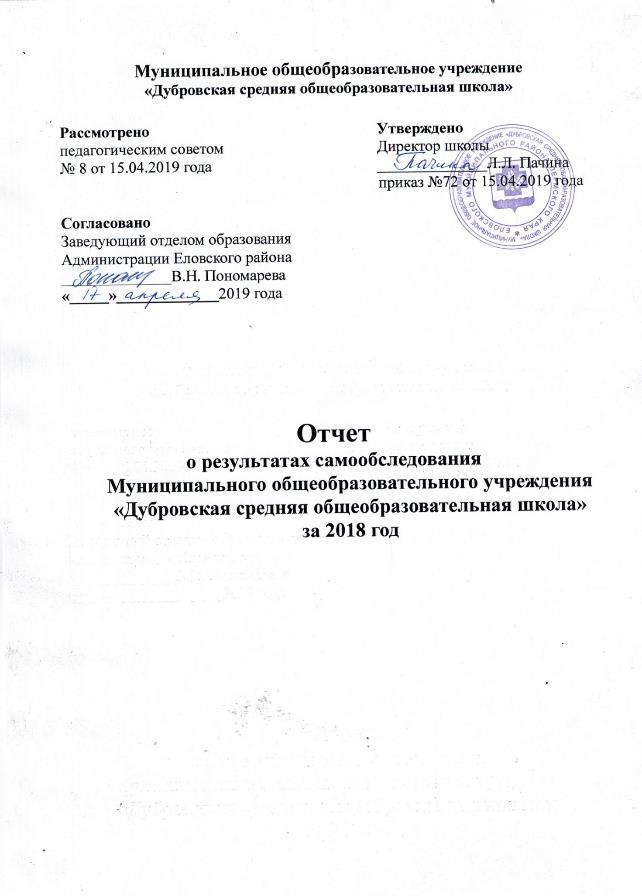 Аналитическая частьВведениеСамообследование МОУ «Дубровская СОШ» проводилось в соответствии с Порядком проведения самообследования образовательной организации, утвержденного приказом Министерства образования РФ от 14.06.2013. № 462 «Об утверждении  Порядка проведения самообследования образовательной организации», приказом  Министерства образования и науки РФ № 1324 от 10.12.13 г. "Об утверждении показателей деятельности образовательной организации, подлежащей самообследованию".Целями проведения самообследования являются обеспечение доступности и открытости информации о деятельности организации, а также подготовка отчета о результатах самообследования за год.Самообследование проводится в форме анализа условий и результатов образовательного процесса.Организационно-правовое обеспечение образовательной деятельности2.1. Устав образовательного учрежденияУтверждён приказом отдела образования администрации Еловского муниципального района № 26 от 31.01.2018 года2.2. Юридический адрес ОУ: 618173 Пермский край, Еловский район, село Дуброво, ул. Юбилейная, 1а, телефон/факс 8(34296)32149.Фактический адрес ОУ: 618173 Пермский край, Еловский район, село Дуброво, ул. Юбилейная, 1а, телефон/факс 8(34296)32149. 618173 Пермский край, Еловский район, село Дуброво, ул. Юбилейная, 16, телефон/факс 8(34296)32101. 618173 Пермский край, Еловский район, д.Шульдиха, ул. Школьная, 32, телефон/факс 8(34296)32126. Адрес электронной почты: dub-shkola@yandex.ru,  сайт: http://dubrovo.org.ru/2.3. Наличие свидетельств:а) о внесении записи в Единый государственный реестр юридических лиц.  Свидетельство о внесении записи в единый государственный реестр юридических лиц о юридическом лице, зарегистрированном 17декабря 2001 года  № 419, за основным государственном регистрационным номером 10255902322270. Выдано Межрайонной инспекцией Министерства Российской Федерации по налогам и сборам №8 по Пермской области и Коми-Пермяцкому автономному округу.б) о постановке на учёт в налоговом органе юридического лица, образованного в соответствии с законодательством Российской Федерации по месту нахождения на территории Российской Федерации.Свидетельство о постановке на учет в налоговом органе по месту нахожденияОГРН – 1025902322270ИНН - 5935002917КПП - 5944010012.4. Документы, на основании которых осуществляет свою деятельность ОУ:а) организационно – правовая форма: муниципальное учреждение, по типу – бюджетное. б) лицензия: серия 59Л01 №0004031, срок действия  - бессрочно.Образовательное учреждение   имеет лицензию на право осуществления следующих видов образовательной деятельности: дошкольного образования, начального общего образования,  основного общего образования, среднего общего образования, дополнительного образования. в) Свидетельство о государственной аккредитации выдано Государственной инспекцией по надзору и контролю в сфере образования Пермского края, регистрационный № 826  от 12 февраля 2016 года, выданного на срок до 18 июня 2024 года. Серия 59 АО1 №0001049г) Свидетельства о праве на земельные участки, принадлежащие школе: свидетельство о государственной регистрации права 59-БГ № 594682 от 26.11.2012 года на земельный участок с категорией: земли населенных пунктов, с разрешенным использованием площадью 27 599,67 кв.м. по адресу Пермский край, Еловский район, с. Дуброво, ул. Юбилейная. 1асвидетельство о государственной регистрации права 59-БГ № 218855 от 01.04.2014 года на земельный участок с категорией: земли населенных пунктов, с разрешенным использованием для использования земл под здание школы-сада площадью 4 522 кв.м. по адресу Пермский край, Еловский район, Дубровское с/п, д. Шульдиха, ул. Школьная, 32земельный участок с кадастровым номером 59:19:0703002:7 с разрешенным использованием земельный участок под зданием детского сада по адресу: Пермский край, Еловский район, Дубровское с/п, с. Дуброво, ул. Юбилейная. 16.2.5. УчредительФункции и полномочия  Учредителя муниципального учреждения исполняет администрация Еловского муниципального района. Полномочия Учредителя школы осуществляет Отдел образования администрации Еловского муниципального  района.  Адрес: 618170, Пермский край, с. Елово, ул. Ленина, 32.МОУ «Дубровская СОШ» является юридическим лицом, некоммерческой организацией, имеет печать установленного образца с собственным наименованием. Может приобретать и осуществлять имущественные и неимущественные права, нести обязанности, быть истцом и ответчиком в суде, обладает обособленным имуществом на праве оперативного управления, самостоятельным балансом, лицевым счетом в органах Федерального казначейства. 3. Система управления образовательным учреждениемУправление школой строится на принципах единоначалия и самоуправления. Административные обязанности распределены согласно Уставу, штатному расписанию, четко распределены функциональные обязанности согласно квалификационным характеристикам.Общее управление школой осуществляет директор школы в соответствии с действующим законодательством. Органы управления  образовательным учреждением:Общее собрание  трудового коллектива школыПедагогический совет    Все перечисленные структуры совместными усилиями решают основные задачи образовательного учреждения и соответствуют Уставу  МОУ «Дубровская СОШ»Организация управления образовательного учреждения соответствует уставным требованиям. Собственные нормативные и организационно-распорядительные документации соответствуют действующему законодательству и Уставу.Ведущим принципом управления является согласование интересов субъектов образовательной деятельности: обучающихся, родителей, учителей на основе открытости   и ответственности всех субъектов образовательного процесса за образовательные результаты.Выводы: Существующая система управления образовательной организацией способствует достижению поставленных целей и задач, запросам участников образовательного процесса, реализации компетенций образовательной организации, закрепленных в ст. 26 1 и ст. 28 2 Федерального закона № 273-ФЗ от 27.12.2012 «Об образовании в Российской Федерации»Структура школы Структурное подразделение «Детский сад с.Дуброво» - 2 разновозрастные группыСтруктурное подразделение «Детский сад д. Шульдиха» - 1 разновозрастная группа  Начальное общее образование (1 – 4 классы) -  4 общеобразовательных класса;  Основное общее образование (5 – 9 классы) – 5 общеобразовательных классов;  Среднее (полное) общее образование (10 –11 классы) – 2 общеобразовательных класса.Контингент образовательного учреждения.«Детский сад с.Дуброво» - 32 ребенка, из них:1 группа – 14 человек2 группа – 18 человек«Детский сад д.Шульдиха»1  группа – 8 человекШкола – 113 человек на начало 2018 года, на конец- 127.           Средняя наполняемость классов по школе в 2017-18 учебном году составила 10,2 человека, что соответствует санитарным нормам ведения образовательного процесса. Контингент обучающихся стабилен, движение учащихся происходит по объективным причинам (переезд родителей) и не вносит дестабилизацию в процесс развития школы.Реализуемые образовательные программыВ 2008  году образовательный процесс в МОУ «Дубровская СОШ» осуществляется в соответствии со следующими основными образовательными программами: Основная образовательная программа ДООсновная образовательная программа НОО (1-4 классы)Основная образовательная программа ООО (5-9 классы)Основная образовательная программа среднего общего образования (10-11 классы).1. Основную образовательную программу ДО реализуют:Структурное подразделение «Детский сад с.Дуброво»Основная образовательная программа ДО охватывает возраст детей от 2 до 7 лет. Программа обеспечивает развитие личности детей дошкольного возраста в различных видах общения и деятельности с учетом их возрастных, индивидуальных психологических и физиологических особенностей.Программа направлена на:создание условий развития ребенка, открывающих возможности для его позитивной социализации, его личностного развития, развития инициативы и творческих способностей на основе сотрудничества со взрослыми и сверстниками и соответствующим возрасту видам деятельности;на создание развивающей образовательной среды, которая представляет собой систему условий социализации и индивидуализации детей.Строится основная образовательная программа на таких программах:- Примерная основная образовательная программа дошкольного образования «Детство» под редакцией В. И. Логинова, Т. И. Бабаева, Н. А. Ноткина и др.Содержание Программы охватывает следующие образовательные области: - социально-коммуникативное развитие;  -познавательное развитие;- речевое развитие;  -художественно-эстетическое развитие;  -физическое развитие. Структурное подразделение «Детский сад. д.Шульдиха».  Образовательная программа данного СП разработана в соответствии с требованиями ФГОС ДО на основе общеобразовательной программы дошкольного образования «От рождения до школы» под редакцией Вераксы Н.Е., Комаровой Т.С.., Васильевой М.А. Главной целью программы является:  сформировать у ребенка такие качества личности, как воспитанность, самостоятельность, целеустремленность, умение поставить перед собой задачу и добиться ее решения; обеспечить условия для радостного детства, охраны и укрепления здоровья ребенка, бережного отношения к окружающему миру и приобщение к основным сферам человеческой культуры. 2.Основная образовательная программа НОО  МОУ «Дубровская СОШ» (1-4 классы)Основная образовательная программа начального общего образования разработана в соответствии с требованиями Федерального государственного образовательного стандарта начального общего образования к структуре основной образовательной программы  Целью реализации образовательной программы является создание условий для формирования у обучающихся базовых навыков самообразования, самоорганизации, самоопределения, самовоспитания, обеспечивающих готовность к освоению содержания основного и полного общего среднего образования, раскрытие интеллектуальных и творческих возможностей личности учащихся через освоение фундаментальных основ начального образования,  достижение планируемых результатов в соответствии с ФГОС  и на основе УМК «Школа России» и  «Перспектива» . 3. Основная образовательная программа ООО МОУ «Дубровская СОШ» (5-8 классы)	ООП ООО разработана на основе примерной основной образовательной программы основного общего образования, в соответствии с требованиями ФГОС ООО.ООП ООО направлена на формирование общей культуры, духовно-нравственное, гражданское, социальное, личностное и интеллектуальное развитие, саморазвитие и самосовершенствование обучающихся. ООП ООО обеспечивает их социальную успешность, развитие творческих способностей, сохранение и укрепление здоровья.Цели реализации основной образовательной программы основного общего образования:обеспечение планируемых результатов по достижению выпускником основной школы целевых установок, знаний, умений, навыков, компетенций и компетентностей, определяемых личностными, семейными, общественными, государственными потребностями и возможностями обучающегося среднего школьного возраста, индивидуальными особенностями его развития и состояния здоровья; становление и развитие личности в её индивидуальности, самобытности, уникальности, неповторимости.ООП ООО обеспечивает: преемственность начального общего, основного общего, среднего (полного) общего образования; доступность получения качественного основного общего образования для всех обучающихся школы через достижение планируемых результатов обучения всеми обучающимися;В основе реализации основной образовательной программы лежит системно-деятельностный подход.ООП ООО МОУ «Дубровская СОШ» создана с учетом особенностей и традиций учреждения, предоставляющих возможности обучающимся в раскрытии интеллектуальных и творческих способностей  личности.Для обучающихся 9 классов в учебном плане учитываются документы по БУП-2004 (Приказ Министерства образования Российской Федерации от 09.03.2004 года № 1312 «Об утверждении БУП для начального общего, основного общего, среднего (полного) общего образования»).4. Основная образовательная программа  среднего общего образования МОУ «Дубровская СОШ» (10-11 классы)Образовательная программа СОО определяет содержание, условия организации образовательного процесса уровня среднего общего образования и направлена на формирование общей культуры, создание основы для самостоятельной реализации учебной деятельности, обеспечивающей социальную успешность, развитие творческих способностей, саморазвитие и самосовершенствование, сохранение и укрепление здоровья обучающихся.Программа призвана обеспечивать достижение обучающимися результатов образования в соответствии с требованиями к уровню подготовки выпускников, установленными государственным образовательным стандартом.     	Целями реализации основной образовательной программы среднего общего образования являются: обеспечение планируемых результатов по достижению выпускником целевых установок, знаний, умений, навыков, компетенций и компетентностей, определяемых личностными, семейными, общественными, государственными потребностями и возможностями обучающегося старшего школьного возраста, индивидуальными особенностями его развития и состояния здоровья;становление и развитие личности в её индивидуальности, самобытности, уникальности, неповторимости.Внеурочная деятельность в рамках реализации ФГОС НОО и ФГОС ООО - это образовательная деятельность, осуществляемая в формах, отличных от классно-урочной, и направленная на достижение планируемых результатов освоения основной образовательной программы начального общего  и основного общего образования.Внеурочная деятельность в 2018 году реализовывалась  по направлениям: Спортивно-оздоровительноеДуховно-нравственноеСоциальноеОбщеинтеллектуальноеОбщекультурноеВнеурочная деятельность в школе осуществляется:во внеурочное время;в рамках классного руководства (экскурсии, мероприятия в рамках воспитательной работы класса и школы, классные часы);через внеурочную деятельность по учебным предметам;через организационное обеспечение учебной деятельности;в рамках организации педагогической поддержки социализации и обеспечение благополучия обучающихся;При организации внеурочной деятельности используются системные курсы внеурочной деятельности и несистемные занятия. Системные занятия могут посещать как все учащиеся, так и учащиеся по выбору. На их изучение установлено определенное количество часов в неделю в соответствии с рабочими программами курсов. Несистемные занятия реализуются в рамках плана воспитательной работы школы, воспитательных систем классов и планов работы классных руководителей, учителей-предметников. На их изучение установлено общее количество часов в год, распределено по неделям. Отсутствует расписание занятий, так как проводятся в свободной форме с учетом скользящего графика мероприятий, в рамках Месячников и календарных событий.6. Оценка функционирования внутренней системы оценки качества образованияШкола обеспечивает разработку и внедрение модели системы оценки качества образования в школе, проведение необходимых оценочных процедур, учет и дальнейшее использование полученных результатов. Основными пользователями результатов системы оценки качества образования школы являются: учителя, обучающиеся и их родители.Оценка качества образования осуществлялась посредством:системы внутришкольного контроля;государственной (итоговой) аттестации выпускников;внутреннего мониторинга качества образования;внешнего мониторинга качества образования.В качестве источников данных для оценки качества образования использовались:образовательная статистика;диагностика освоения образовательных областей;промежуточная и итоговая аттестация;мониторинговые исследования;отчеты работников школы;посещение уроков и внеклассных мероприятий.Организационная структура, занимающаяся внутришкольной оценкой, экспертизой качества образования и интерпретацией полученных результатов, включает в себя: администрацию школы, педагогический совет, методический совет школы.Предметом системы оценки качества образования являются:качество образовательных результатов обучающихся (степень соответствия индивидуальных образовательных достижений и результатов освоения обучающимися образовательных программ государственному образовательному стандарту);качество организации образовательного процесса: доступность образования, условия комфортности получения образования, материально-техническое обеспечение образовательного процесса, организация питания;качество основных и дополнительных образовательных программ, принятых и реализуемых в школе, условия их реализации;воспитательная работа;профессиональная компетентность педагогов, их деятельность по обеспечению требуемого качества результатов образования;состояние здоровья обучающихся.Полученные в ходе самообследования данные обеспечивают возможность описания состояния образовательной системы школы, дают общую оценку результативности деятельности ОУ.В рамках внутришкольного контроля осуществлены:- посещение уроков, внеклассных мероприятий,- ведение классных журналов, журналов внеурочной деятельности и кружковой работы,- ведение дневников учащихся,- ведение тетрадей учащихся начальной школыПо итогам проверок изданы справки, приказы, отчеты заслушаны на педагогических советах, оперативных совещаниях, заседаниях методсовета.При посещении уроков и внеклассных мероприятий выявлено, что учителя используют как традиционные формы обучения, так и информационно-коммуникационные технологии, технологии проектного обучения, игровые и интерактивные технологии, элементы проблемного обучения, что способствует развитию интеллектуального уровня детей, их интереса и творческих способностей, самостоятельности.Ежегодно проводится внутришкольный мониторинг, одним из направлений которого является отслеживание качества обучения учащихся школы. Он носит системный характер и осуществлялся в виде административных работ, проверки уровня чтения. Мониторинг проводился как по промежуточным, так и по конечным результатам.По итогам мониторинговых исследований в конце учебного года был проведён всесторонний анализ результатов работы, отмечены положительные тенденции развития школы. Поставлены задачи на следующий год.7.Результаты образовательной деятельности.7.1. Результаты освоения образовательных областей в структурном подразделении «Детский сад с. Дуброво»Диагностика проводилась по следующим образовательным областям:1.Социально-коммуникативное развитие2. Познавательное развитие3. Речевое развитие.4. Художественно-эстетическое развитие5. Физическое развитие Результаты диагностики показывают рост уровня развития детей в течение года, что говорит о хорошем освоении программного материала и качественной работе педагогов. На конец года преобладает высокий уровень развития детей.Группа №1 «Теремок».Группа №2 «Паровозик».Результаты освоения образовательных областей в структурном подразделении «Детский сад д. Шульдиха»Средний уровень освоения программы по учреждению составил в 78,7 % по всем образовательным областям.На конец года были достигнуты следующие результаты:−  Физическое развитие – 84,0 %;−  Социально-коммуникативное – 82,0 %;−  Художественно-эстетическое – 84,0 %.−  Познавательное развитие – 78,0 %−  Речевое развитие – 68,0 %Наряду с тем, также было проведено комплексное диагностическое обследование с целью выявления уровня готовности выпускников ДОУ к обучению в школе.Результат диагностики готовности воспитанников к обучению в школе показали, что воспитанников с низким уровнем готовности к школе в 2017 -2018 году - 1человек, высокий и средний уровень готовности – 4 человека.7.2. Результаты освоения основной образовательной программыАнализ  контроля успеваемости учащихся МОУ «Дубровская СОШ» за три  учебных  годаПоказатели уровня и качества общеобразовательной подготовки обучающихся.Повышение качества образования является приоритетным направлением в 2017-18 учебном году, рассматривался на педагогических советах, производственных совещаниях.   	По итогам учебного года в целом по школе успеваемость составила 97 % (п.г. – 91%), качество знаний – 56 %, степень обученности  - 69%. Отличников  – 0 (п.г. - 0),  36 обучающихся  по итогам года имеют «5» и «4» (36 в п.г.).   6  учеников по итогам года имеют «3»  по одному предмету (3 чел. в п.г.).Сравнительный анализ успеваемости и качества знаний за последние 4 года показывает:Данные таблицы показывают стабильно 100% успеваемость обучающихся старшей школы, стабильно низкий показатель КЗ в основной школе (32%), незначительный рост показателей КЗ в начальных классах (от 33% до 42%), наличие неуспевающих уч-ся на уровне начального и основного образования.Не подлежали аттестации обучающиеся 1 класса (10 учеников).Во 2 – 4-х классах на конец учебного года обучалось 37 человек (п.г. – 44). Из них  – на «4» и «5» - 15 учащихся/41% (12 в п.г.).   Одну «3» по результатам  года имеет 3 ученика (2 – в п.г.), по основным предметам (русский язык и математика). На конец учебного года в 5 – 9-х классах обучалось 54 человека (п.г. – 65), из них  хорошистов – 15/28% (19 в п.г.), с одной «3» –  3 обучающихся (1 – в п.г.), по основным предметам (русский язык , математика).В 10-11 классах обучалось 12 человек (п.г. -6), из них хорошистов -6/50% (5 – в п.г.). Успеваемость составила 100 %, качество знаний – 63% (п.г. -96  %), СОУ – 77% (п.г.- 69 %). С академической задолженностью  окончили учебный год  8 уч-ся (п.г. -3).Оставлены на повторный год обучения 6 обучающихся (6 – в п.г.). По рекомендации  районной ПМПК (от 19.05.2018 г.) переведены на обучение по адаптированной образовательной программе -  2 обучающихся. Всего по АООП в 2017-18 у.г. обучалось – 6 человек. 1 учащийся 4 класса успешно освоил программу и переведен на уровень основного образования.Абсолютная и качественная успеваемость по школе в целом и по уровням образования.Анализируя данные показатели можно отметить следующее:Стабильные показатели успеваемости и КЗ в целом по школе за последние 2 года;Отсутствие обучающихся на «5» за последние 5 лет  в старших классах, за последние 3 года – в начальных классах, за два года – в 5-9 класса;Рост количества уч-ся основной школы, которые закончили год с академической задолженностью, и оставленных на повторный год обучения;Результаты обученности по школе за 2017-2018 учебный год в сравнении с 2016-17 уч.г.Сравнительный анализ результатов обученностиРезультаты обученности 2-4 классов   Результаты обученности в 5-8,10 классах При анализе формальных показателей выявляется следующее - по сравнению с прошлым годом в 2-4 классах отмечается стабильность показателей успеваемости и КЗ по многим предметам; по основным предметам (математика и русский язык) показатели снижены в среднем на 3 %;- за последние 3 года  по 13 из 16 предметов фиксируется снижение формальных показателей в среднем на 12 %;- по 3 предметам (технология, ИЗО, музыка) повысились показатели КЗ на 20%, стабильным остается успеваемость – 100%.Итоги промежуточной аттестации за 2017-2018 учебный годНа основании приказа «Об организации и проведении промежуточной аттестации учащихся 1-8,10 классов в 2017-2018 учебном году» промежуточная аттестация была проведена с 15 мая по 24 мая 2018 года в соответствии с утвержденным графиком с целью определения степени усвоения учебного материала по предметам учебного плана за 2017-2018 учебный год,  	При проведении промежуточной аттестации школа руководствовалась «Положением о формах, периодичности, порядке текущего контроля и промежуточной аттестации обучающихся  в МОУ «Дубровская СОШ». Промежуточная аттестация  проводилась во время уроков в форме ответов на билеты, письменных  контрольных работ, комплексной работы, тестовых заданий,  диктантов с грамматическим заданием, защиты проектов. Материалы подготовлены учителями самостоятельно, своевременно, сданы в электронном виде.К промежуточной  аттестации были допущены  102 обучающихся.              Промежуточная аттестация обучающихся 1 класса проводилась в форме диктанта с грамматическим заданием по русскому языку,  контрольной работы по математике и тестовых заданий по окружающему миру без выставления отметок.  Итоги  промежуточной аттестации за год:Итоги промежуточной аттестации по классам:Выводы:Показатели успеваемости и КЗ по итогам года стабильны по сравнению с прошлым учебным годом;Отмечена 100% успеваемость по всем предметам в  5 классе и лучший результат среди переводных классов в 8 классе (У-92%);Среди 2-4 классов 100% успеваемость по русскому языку отмечается в 3 и 4 классах, по математике – во 2 классе;Качественным можно считать результат аттестации по следующим предметам (КЗ от 65%):Литература– 5 и 6 классыФизика, География, ОБЖ - 8 классНизкие результаты наблюдается в основной школе (5,6,7 классы) по русскому языку, немецкому языку, математике, географии;В целом сравнительный анализ формальных показателей (успеваемость и качество знаний) итогов промежуточной аттестации и итогов  за год  фиксирует  незначительную разницу У =  в 4%, значительную разницу  результатов КЗ = в 19%.Второй год  в школе используется такая устная форма итоговой аттестации, как билеты. В 2017-18 у.г. экзамен в данной форме проходил  по русскому в 5,6,7,8 классах и английскому языку в 6 классе. Вопросы билетов были комплексными, что позволяло оценить уровень сформированности умений, связанных с коммуникативной, языковой и лингвистической компетенцией учащихся. Учащиеся продемонстрировали  умения отвечать на вопросы по содержанию билетов; знания основных тем, изученные за курс класса; показали практическое владение материалом. Результаты зафиксированы в протоколах (КЗ  по русскому языку 5-8 кл. – 34%, англ.языку – 0%).Результаты проверки уровня сформированности читательских умений  в начальных классах показали:Обучающиеся начальной школы в основном справляются с нормой чтения, к 4 классу отмечается чтение целыми словами, при этом фиксируется очень низкий показатель сформированности читательских умений в 4 классе на протяжении 2-х лет. Положительная динамика в критерии «осознанное чтение»  наблюдается в 1-3 классах.Результаты внешнего мониторингаI. Итоговое собеседование. В 2017-18 у.г. в школе была успешно апробирована процедура устной части экзамена по русскому языку – итоговое собеседование в 9 классе: 100% уч-ся получили «зачет». Критериальный анализ показал:- 100% справились с темпом чтения, 87 % - с интонацией;- 63 % справились с пересказом, 88 % уместно включили цитату;- в пересказе 50% уч-ся допустили орфоэпические и грамматические ошибки, у 75% - искажения слов;- 63% обучающихся не сумели построить связный монолог;-при составлении речевого высказывания отмечается малое количество фраз (менее 10) у 88 % детей;- 75% уч-ся справились заданием в диалоговом режиме;- отмечается высокий показатель количества грамматических ошибок в речи при монологе и диалоге (63 % уч-ся);- у 63 % обучающихся речь отличается бедностью и однообразием словаря, построением предложений и связного текста.На основании анализа результатов были определены следующие мероприятия:- на уроках и дополнительных занятиях по всем предметам работать над обогащением и точностью словарного запаса обучающихся, совершенствованием навыков устной монологической и диалогической речи;- уделять больше внимания на выполнение коммуникативной задачи при ответе обучающихся, как на уроках, так и дополнительных занятиях.	2.Всероссийские проверочные работы и внешние мониторинговые обследования. В соответствии с Приказами Министерства образования и науки РФ и ПК в 2017 -18 учебном году в школе было организовано проведение мероприятий региональной системы оценки качества образования:Всероссийские проверочные работы во 2,4,5,6,10 и 11 классах по 7 предметам;Мониторинг по сформированности логических УУД в 4 классе;Мониторинг метапредметных результатов в 5,6,7 классах;Онлайн-тестирование 5-х классов (интегрированный тест).1.Анализ результатов ВПР в 4 классе по итогам  2017-2018 учебного года показывает:Полученные результаты свидетельствуют о том, что 100% обучающихся справились с проверочной работой, а 69% (в п.г. -53 %) показали хорошие и отличные результаты.Средний балл выполнения учащимися 4 класса ВПР по классу составляет 3,8 балла ( в п.г. - 3,6 балла).В целом все  учащиеся 4 класса подтвердили годовые оценки по предметам.        Анализ результатов ВПР в 5 классеАнализ результатов ВПР в 6 классеАнализ результатов ВПР в 10 классеАнализ результатов ВПР в 11 классеВыводы: В целом по школе формальные показатели ВПР следующие:успеваемость – 82%, качество знаний – 46%.Лучшие результаты КЗ (более 65%) фиксируются по русскому языку и математике в 4 классе, географии и биологии в 11 классе;КЗ =50% по биологии в 5 классе, нем.языку и истории в 11 классе;КЗ=0% отмечается в 6 классе по русскому языку, географии и истории, в 10 классе по географии; Результаты онлайн-тестирования уч-ся 5-6 классов по оценке сформированности учебных достижений (метапредмет) показывают:В целом 57% уч-ся имеют средний уровень, 39% - ниже среднего;Отсутствуют уч-ся с высоким уровнем;у одного уч-ся определен низкий уровень (6 класс);слабые показатели отмечаются в 5 классе: 56% - уровень ниже среднего, 44% - средний уровень;в 6 классе показатели выше: средний уровень (64%); 29% - уровень ниже среднего.Общие выводы и рекомендации:Администрации школы:1. Поставить на постоянный внутришкольный контроль качество преподавания предметов в  классах с низкими показателями качества знаний по предметам по итогам административных срезов и промежуточной аттестации за четверть и год;2. Усилить контроль за качеством преподавания предметов учебного плана.Учителям – предметникам:1. Обеспечивать в полном объеме реализацию преподаваемых учебных программ.2. Развивать у учащихся познавательную активность, самостоятельность, повышать учебную мотивацию.3. Обеспечить на каждом уроке использование методов и приемов, способствующих сосредоточению внимания уч-ся при изучении новых тем, чтении текстов, слушании устных инструкций, выполнении письменных работ, т.е. на любом этапе урока.4. Проводить систематическую работу по формированию и развитию у обучающихся читательских умений: осознанное чтение,  умения делать оценочные суждения, умения выделять смысловые части.5. Осуществлять систематический контроль за выполнением домашних заданий по предмету.6. Повысить персональную ответственность за объективность оценивания учебных достижений обучающихся.С целью повышения результативности качества образования необходимо:Администрации школы:1. Усилить персональный контроль за качеством преподавания предметов и выполнением программ по предметам; 2. Усилить персональный контроль за качеством подготовки обучающихся к промежуточной аттестации. 3. Выстроить систему методической работы  по совершенствованию методики проведения урока. 7.3. Результаты государственной итоговой аттестации9 класс Вывод: качество знаний выпускников 9 класса стабильно хорошее. 11 классВывод: выпускники 11 класса показали высокий уровень знаний на ГИА.1.Сравнительные результаты  государственной итоговой аттестации выпускников9-х классов за три года:Вывод: Успеваемость стабильно (100%), качество знаний имеет достаточный уровень.Сравнительные результаты ЕГЭ выпускников  11-х классов  за 3 года.   	Вывод: Успеваемость и качество знаний стабильно высокие.2.Самоопределение выпускников 11 класса за последние три годаСамоопределение выпускников 9 класса за последние пять летВ 2017-18  учебном году экзамены в 9 классе  проводились в форме ОГЭ: 2 обязательных экзамена (математика и русский язык) и 2 обязательных экзамена по выбору; в11 классе – в форме ЕГЭ.Все учащиеся выпускных классов успешно усвоили программу и были допущены к итоговой аттестации.              Результаты экзаменов по основным предметам в 9 классе: - успеваемость по математике  составила 88% (п.г.- 92 %), качество знаний - 63% (п.г. -33%). 1 ученик не сдал ОГЭ по трём предметам: русский язык, математика и обществознание. Сроки пересдачи экзаменов – 4 и 7 сентября 2018 г..- успеваемость по русскому языку составила 88% (п.г. - 100 %),  качество знаний – 75% (п.г. - 83%).           Экзамены по выбору за курс основной школы были представлены 5 предметами: география (выбрали 75%, п.г. -58% обучающихся), обществознание (выбрали 88%, п.г. -83% обучающихся), биология  (выбрали 13%, п.г. - 42% обучающихся), химия (выбрали 13%, п.г. -17 % обучающихся), история (выбрали 13%  обучающихся). Экзамены по выбору в основном сданы успешно, многие ребята подтвердили годовую оценку по предмету, а некоторые сдали экзамен лучше, чем оказалась оценка за год. 1 ученик пересдал ОГЭ в дополнительный период.Общие показатели успеваемости ГИА-2018 в сравнении с прошлым годом:-  95% (п.г. – 99%), КЗ –  75% (п.г. – 64%).	Результаты экзаменов в 11 классе:- по русскому языку успеваемость составила 100%, КЗ – 100%;- по математике У – 100%, КЗ – 100%;- выпускники подтвердили годовые оценки по предметам.7.4. Результаты участия в олимпиадах и интеллектуальных конкурсах. Выводы:Отмечается ежегодное участие в муниципальном конкурсе учебно-исследовательских и проектных работ. Работы участников характеризуются качественной подготовкой, при этом проходят в районе вне конкурса в связи с отсутствием номинации  краеведческой направленности.Отмечается стабильно хороший показатель результативности и рост качества участия в предметных Олимпиадах муниципального уровня.5.2.8. Условия реализации образовательного процесса8.1. Кадровое обеспечениеПедагогический коллектив школы  состоит из 25  педагогов, из них: имеют высшую квалификационную категорию - 0первую квалификационную категорию – 7соответствие занимаемой должности – 13не имеют категории – 5 (молодые специалисты, стаж не более 2 лет)Педагогический стаж работников:          До 3 лет        –  4  человека  (16%)          от 3 до 5 лет      – 1 человек (4%)          от 5 до 10 лет    – 2 человека (8%)          от 10 до 20 лет  – 11 человек (44%)          свыше 20 лет –     7 человек (28%)В 2018 году курсовая подготовка велась в соответствии с Планом-графиком. Кроме предметных курсов, запланированных на 2018 год, всем коллективом пройдены курсы по теме «Эффективные приемы и методы работы с детьми с ОВЗ». 1 педагог прошел переподготовку по программе «Педагогика и  методика дошкольного образования».Общие итоги аттестации педагогических и руководящих работников (на 31.12.2018 г.)8.2. Учебно-методическое обеспечениеПо всем предметам учебного плана разработаны рабочие программы. Рабочие программы рассмотрены на педагогическом совете и утверждены директором школы. Структура рабочих программ соответствует требованиям государственных образовательных стандартов начального общего, основного общего, среднего общего образования.Преподавание всех учебных предметов обеспечено учебно-методическими комплектами.В школе имеется собственная библиотека с читальным залом, в котором имеется 1 компьютер для работы обучающихся и педагогов.Общий фонд библиотеки составляет - 9406 экз., из них 2694 экземпляров фонд учебников.   Общий фонд библиотеки увеличился на 238 экземпляров за счет поступления учебного фонда. В библиотеке есть Интернет, оборудована локальная сеть. 8.3. Материально-техническое обеспечениеВ 2018 году было приобретено в небольшом количестве оборудование для начальной школы, кабинетов физики, химии, географии, развивающих игр и пособий для детского сада.В связи с присоединением к школе МДОУ «Детский сад с. Дуброво» краем были выделены средства на приобретение развивающих игр в размере 75 000 рублей.Медицинский кабинет школы оборудован необходимым оборудованием, мебелью и медицинским инвентарем для оказания доврачебной помощи. Медицинский кабинет имеет санитарно-эпидемиологическое заключение на оказание первой доврачебной помощи.Учебные кабинеты оборудованы мебелью под рост учащихся, необходимым освещением, сантехническим оборудованием, стендами, шкафами. В каждом кабинете имеется проектор, экран, компьютер.Для обеспечения безопасности образовательного процесса в школе имеется мобильная кнопка тревожной сигнализации с выводом на пульт ФГКУ «УВО ВНГ России по Пермскому краю»,  автоматическая пожарная сигнализация с выводом на ПАК Стрелец-МониторингДля организации питания имеется столовая на 80 мест. Столовая оснащена всем необходимым оборудованием: электромармит, электрокипятильник, плиты, электросковорода. Горячим питанием охвачено 100% учащихся. 9. Система воспитательной работы 9.1. Уровень дошкольного образования.Работа коллектива структурного подразделения «Детский сад с. Дуброво»  в 2018 году была направлена на решение следующих задач:1. Формирование познавательных интересов к математике, через взаимодействие с объектами окружающего мира.2. Совершенствование самостоятельной творческой деятельности детей, развитие предпосылок к восприятию и пониманию мира искусства, формирование интереса к эстетической стороне окружающей действительности.3. Формирование социально-личностных взаимоотношений с окружающим миром.Деятельность ДОУ происходит в соответствии с:Федеральным законом  «Об образовании в Российской Федерации» (от 21.12.2012 года   № 273-ФЗ)Федеральным государственным образовательным стандартом дошкольного образования (приказ Министерства образования и науки РФ от 17 октября 2013 г. №1155),  Санитарно-эпидемиологическими требованиями к устройству, содержанию и организации режима работы ДОУ (СанПиН 2.4.1.3049-13)Приказом Министерства образования и науки Российской Федерации (Минобрнауки России) от 30 августа 2013 г. N 1014 г. Москва "Об утверждении Порядка организации и осуществления образовательной деятельности по основным общеобразовательным программам - образовательным программам дошкольного образования"Уставом ДОУКонцепцией дошкольного образования.В 2017-18 учебном году в ДОУ реализовывалась основная образовательная программа дошкольного образования  на основе примерной  программы  «От рождения до школы» под редакцией  Н.Е. Вераксы,  Т.С.Комаровой,  М.А.Васильевой. Приоритетные направления деятельности по областям ФГОС:Основное направление деятельности ДОУ в 2017-18 учебном году: познавательное развитие. В связи с этим в течение года были проведены следующие мероприятия:Консультация для родителей “Становление логико-математического опыта ребенка”Открытые просмотры детской деятельности НОД по познавательному развитию и смежным областям “Дидактические игры как способ закрепления математических представлений”, “Подвижные и малоподвижные игры с элементами математики”, “я и другие”.Педсовет “Математика дома”.Так же важным направлением работы остается речевое развитие. Это обусловлено тем, что в детском саду большой процент детей имеют нарушения речи. 		Адаптация в детском саду.В ДОУ существует целостная система преодоления проблем, которые могут возникнуть при адаптации ребенка к детскому саду.Традиционно под адаптацией понимается процесс вхождения маленького человека в новую для него среду и приспособления к её условиям. Существует ряд критериев, по которым можно судить, как адаптируется ребёнок к жизни в организованном детском коллективе. К основным критериям адаптации относятся:поведенческие реакции;уровень нервно-психического развития;заболеваемость и течение болезни;главные антропометрические показатели физического развития (рост, вес).Для формирования адаптационных механизмов в ДОУ реализованы:насыщенность жизни ребёнка в эмоциональной, социальной сферах, где особенно важно развитие инициативности, самостоятельности;учёт индивидуально психологических особенностей;учёт факторов риска, усложняющих адаптацию;организация общения детей в совместной деятельности;формирование самоконтроля, развития самостоятельности и инициативности;наличие развивающей среды, соответствующей условиям микро-социума, а также способствующей установлению контактов с другими детьми и взрослыми.Здоровьесбережение.В ДОУ создана здоровьесберегающая среда, способствующая повышению устойчивости организма к неблагоприятным факторам внешней среды: Босохождение перед и после сна,Регулярные прогулки,Правильное и сбалансированное питание,Утренняя зарядка,Физкультурные занятия,Подвижные игры,Физкультминутки.Развивающая среда и социум.В ДОУ работает музыкальный руководитель. Дети учатся петь, танцевать, активно выступают на праздниках в детском саду, показывают номера художественной самодеятельности на концертах в Доме досуга.В каждой группе организованы тематические уголки для разностороннего развития детей: уголок природы, уголок спорта, уголок искусства, театральной и музыкальной деятельности, уголок юного математика, книжный уголок, уголки для сюжетно-ролевых игр, уголок ряжения с костюмами профессий и другие.Социальное окружение ДОУ представлено:МБУК «Дубровский ДД»;Сельская библиотека.Работа с родителями.ДОУ проводит планомерную целенаправленную работу с родителями под единую цель: “Создание единого образовательного пространства “детский сад – семья”. В работе с родителями решаются следующие, выделенные нами как приоритетные, задачи:Повышение педагогической культуры родителей.Изучение и обобщение лучшего опыта семейного воспитания.Приобщение родителей к участию в жизни детского сада через поиск и внедрение наиболее эффективных форм работы.Для решения поставленных задач на начало каждого учебного года составляется перспективный план работы с родителями.В начале учебного года в каждой возрастной группе проходят групповые собрания, на которых родителей знакомят с задачами воспитания и обучения детей на данный учебный год.Пропаганда педагогических знаний ведется через систему наглядной агитации. В группах оформлены “Уголки для родителей”, где помещаются консультации по всем разделам программы, по вопросам оздоровления и воспитания детей. В специальных папках имеется подборка методических рекомендаций для родителей.Воспитатели ежедневно оформляют информационные стенды для родителей: “Чем мы занимались”, “Закрепите дома”, “Выучите вместе с детьми”.В течение года проводятся индивидуальные консультации с родителями.Воспитатели дошкольных групп при составлении календарного планирования в начале каждого месяца прописывают работу с родителями, где указывают темы индивидуальных и групповых консультаций, тематику наглядной информации, работу с родительским комитетом.Для обеспечения наибольшей эффективности работы с родителями на новый учебный год проводится анкетирование во всех группах с целью выявления наиболее приемлемых и эффективных форм работы с семьей. Также в ДОУ действует родительский комитет.Работа коллектива структурного подразделения «Детский сад д. Шульдиха»  в 2018 году была направлена на решение следующих задач: 1.   Систематизировать работу над совершенствованием профессиональной компетентности педагогов по вопросам организации воспитательно-образовательного процесса в соответствии с ФГОС; 2.  Совершенствовать систему оздоровления детей в ДОУ, создать оптимальные условия  для сохранения и укрепления здоровья воспитанников.3.  Организовать предметно-пространственную  среду как условие познавательно-речевого развития дошкольников. Для достижения  поставленных целей и решения задач  осуществлялось:- Забота о здоровье, эмоциональном благополучии и своевременном всестороннем развитии каждого ребенка;- Создание в группах атмосферы гуманного и доброжелательного отношения ко всем воспитанникам, что позволяет растить их общительными, добрыми, любознательными, инициативными, стремящимися к самостоятельности и творчеству;- Максимальное использование разнообразных видов детской деятельности, их интеграция в целях повышения эффективности воспитательно-образовательного процесса;- Творческая организация (креативность) воспитательно-образовательного процесса;- Уважительное отношение к результатам детского творчества;- Единство подходов к воспитанию детей в условиях дошкольного образовательного учреждения и семьи; Вышеперечисленные задачи реализовывались педагогическим  коллективом согласно годовому плану ДОУ.В 2018 году учебно-образовательный процесс строился на основе режима дня, утвержденного директором школы, который устанавливает распорядок бодрствования и сна, приема пищи, гигиенических и оздоровительных процедур, организацию непосредственно образовательной деятельности, прогулок и самостоятельной деятельности воспитанников.В детском саду функционировала  1 разновозрастная группа. Основной формой работы в группе является занимательная деятельность: дидактические игры, игровые ситуации, экспериментирование, беседы и др. Нормы и требования к нагрузке детей, а также планирование учебной нагрузки в течение недели определены Санитарно-эпидемиологическими требованиями к устройству, содержанию и организации режима работы в дошкольных организациях. В средней группе (4-5лет) продолжительность ООП–20минут. В подготовительной группе (6-7лет) ООП– 30 минут. В середине времени, отведенного на непрерывную образовательную деятельность, проводят физкультминутку. Перерывы между периодами ООП проводятся не менее 10 минут. ООП требующая повышенной познавательной активности и умственного напряжения детей, проводится в первую половину дня. Домашние задания воспитанникам ДОУ не задают. Анализ достижений детьми планируемых и итоговых результатов освоения программы показал, педагог ДОУ обеспечил реализацию основной общеобразовательной программы на достаточном  уровне. Работа в группе  велась стабильно. Режим проведения ООП воспитателем не нарушался.Педагоги дошкольного учреждения повышают уровень своего профессионального мастерства посредством самообразования, участия в работе методических объединений (РМО), участия в следующих конкурсах:Муниципальный конкурс  «Юный конструктор» -  заняли 3 место (воспитанник)Муниципальный конкурс   «Педагогическая инициатива»  - заняли 3 место (ст.воспитатель).Конкурс «За безопасность на дорогах» -  1 место и 3 место (воспитанник)Также наша группа принимала участие в концерте,  посвященном Дню деревни.Педагоги совместно с родителями и библиотекарем  приняли участие в проекте «Читаем  вместе», создали мобильную библиотеку.В 2018 году в детском саду были проведены следующие мероприятия: Праздники:    «День знаний », «День Матери», «Новый  год», «У зимушки в гостях», «День защитника Отечества», «8 марта», Праздник веселья и юмора, «Будь здоров, если чаще смеёшься», экологический праздник «Птицы наши друзья», «Этот День Победы », «До свидания, детский сад». Воспитанники детского сада с педагогами и родителями в течение учебного года принимали активное участие в конкурсах: «Осенняя фантазия», «Цветы для мамы», «Кормушка для птиц», «Новый год своими руками», «Мой папа самый лучший», « Лучший домик для птиц».9.2. Уровень общего образования.	В рамках реализации  ООП в 2017-2018 учебном году перед педагогическим коллективом стояла следующая цель воспитательной работы: формирование активной жизненной позиции посредством организации проектной деятельности и творческой среды.Перед коллективом были поставлены следующие задачи:Формирование ценностного отношения к семье, школе, родинеПродолжить работу, направленную на сохранение и укрепление здоровья обучающихся, привитие им навыков здорового образа жизни, на профилактику правонарушений, преступлений несовершеннолетними;Продолжить работу по поддержке социальной инициативы, творчества, самостоятельности у школьников через развитие детских общественных движений и органов ученического самоуправления в классных коллективахРазвитие коммуникативных умений педагогов, работать в системе «учитель – ученик - родитель».Приоритетными направлениями воспитательной работы в 2018 году были определены:  гражданско-патриотическое воспитание, профориентационное и трудовое воспитание.	В течение 2017 -2018 учебного года МОУ «Дубровская СОШ» активно работала по гражданско-патриотическому направлению, одному из приоритетных направлений воспитательной работы школы.  С ноября 2016 года в школе реализовывался школьный проект, посвященный 180 летнему юбилею школы «Все начинается со школьного звонка», разработанный администрацией школы и одобренный педагогическим и ученическим коллективами.   Основные направления проекта: - Оформление внутришкольных помещений- Благоустройство школьного двора - Организация поисково-исследовательской деятельности учащихся по направлениям «Выпускники», «Учителя»- Привлечение учителей-ветеранов к участию в Проекте- Привлечение родителей к участию в Проекте. - Организация акции «Мой класс – моей школе»- Публикации в СМИВ рамках проекта было проведено:1. Школьный  конкурс «Ученик года -2018» (II этап) учащимися  были представлены  учебно - исследовательские  работы по разным темам, связанными с историей  школы.2. Мероприятия, посвященные празднованию   180-летнего юбилея школы:- проведены тематические классные часы: «День рождения школы», «Юбилей родной школы»- Обновлены тематические стенды в фойе и классах «Навстречу юбилею школы». В библиотеке и кабинетах оформлены уголки и выставки, посвященные значимой дате.:   Каждый класс принял участие в акции «Мой класс – моей школе», представив социальные проекты, направленные на благоустройство школы и школьного двораИтогом работы стало обновление рекреаций, информационных стендов, фойе школы, актового зала, пришкольной территории. Большая помощь в реализации проектов была оказана родителями учащихся.Торжественное мероприятие в день проведения юбилея школы собрало в актовом зале школы около 200 выпускников разных лет.Публикации в СМИ:В районной газете «Искра Прикамья», на школьном сайте, в социальных сетях освящались события, посвященные празднованию 180-летия школы. http://dubrovo.org.ru/index.php/novostiКурс внеурочной деятельности «Моя малая Родина» (для учащихся 7 кл.)  был приурочен к 180- летнему юбилею Дубровской школы.Мероприятия гражданско-патриотического направления характеризуются достаточным разнообразием:- Классные часы в форме бесед и устных журналов по разным темам, тематические стенды, экскурсии  по родным местам  и достопримечательностям нашего села,  в пожарную часть с.Елово,  музей ЦДТ с.Елово и г.Оса, а также мероприятия с отделениями полиции и  ГИБДД  (Беседа об административной ответственности несовершеннолетних, безопасность на дороге при езде на скутерах, велосипедах, употребление ПАВ и алкоголя).Традиционными мероприятиями по экологическому образованию и просвещению стали:Акция «Чистый школьный двор» (100% охват учащихся и 75% педагогов);Субботник возле памятника солдату и сельского музея (старшеклассники 8-11 класс 75%);Акция «Родному селу - чистоту и порядок»: Выпуск и расклейка листовок, уборка мусора в центре села, улиц, территории сельского храма (старшеклассники 8-9 кл 50%);Акция «Доброе дело»: изготовление скворечников  и кормушек для птиц территории школы (уч-ся начальной школы 25%).Курс внеурочной деятельности  «Мой Пермский край. Мир живой природы». Учащиеся расширили кругозор о животных, растениях и птицах ПК и пополнили свои знания, полученные на уроках биологии, совершая виртуальные экскурсии по ПК. Самостоятельно готовили сообщения и презентации о птицах и редких растения. Оформили плакат о растениях ПК, которые нужно охранять (6 класс 100%).Учащиеся начальной школы ежегодно в летнее время ухаживают за цветниками, посаженные в рамках реализации классного проекта «Альпийская горка» и «Подарок школе». Ежегодно выращивают цветочную рассаду, обновляя цветники.( 3, 4 кл.100%)Работа летнего трудового лагеря для учащихся 8,10 классов (на пришкольном участке в июне 2018 года, 17 подростков ).Акция «Забота»:  посадка цветов возле памятника солдату (10%).Реализация муниципального проекта «Богатая  сельская  школа » (подготовка участка и закладка пришкольного участка) - 64%.Значительное  внимание уделяется мероприятиям данной направленности классными руководителями, особенно в начальном звене. Используются такие формы работы: игра-путешествие, викторина, экологическая тропа, экскурсии,  походы, проекты. С учащимися проводятся различные мероприятия специалистами сельской и школьной библиотек. Развитие экологического образования, просвещения и информирования в динамике последних 3-х лет в ОУ остается стабильным.Обобщая материалы анализов воспитательной работы классных руководителей можно выделить несколько положительных моментов:1.  91% классных руководителей работают по воспитательным системам. Воспитательные системы написаны на 2-4 года. В основе лежат идеи сотрудничества, формирования единого воспитательного развивающего пространства. 2.  В планах имеется социальный паспорт класса, план-сетка разбита по месяцам и направлениям: гражданское воспитание, ученическое самоуправление, сотрудничество с родителями, здоровье, учебно-познавательная деятельность, диагностика3. В  классах организовано самоуправление и прописываются законы класса, поручения, актив. В планы внесены занятия с активом класса в форме обучения основам самоуправления, занятия по секторам, оформления классных стенгазет, бесед, рекомендаций, отчетности актива.    4. Классными руководителями создаются условия для выявления и развития способностей детей, саморазвития, самоопределения и самореализации; организуются разнообразные мероприятия творческой, общественно значимой деятельности.    При выборе форм учитываются возрастные особенности, интересы и особенности коллектива.   5. В классах формируются и развиваются традиции: день именинника, классные праздники с приглашением родителей, приготовление подарков своими руками, походы, поездки по родному краю, социальные акции. 6. Классные часы направлены на:- формирование социально-ценных отношений, гражданско-правовых знаний; - становление и развитие коллектива;- профилактику правонарушений;- формирование ЗОЖ: информационные классные часы о здоровье, спортивные мероприятия и походы.- создание у детей младшего возраста   правильного представления о трудовой деятельности людей7. Взаимодействие классных руководителей и родителей проходит в форме:
- информированности об организации и результатах учебно-воспитательного процесса;
- взаимопомощи в решении сложных проблем; 
- включения  родителей в процесс соуправления школой, классным коллективом        - проведения тематических родительских собраний;- организации совместных классных мероприятий и участия в школьных мероприятиях, социальных проектах и акциях; 8. Классными руководителями прописываются диагностические методики, направленные на определение уровня воспитанности, сплоченности коллектива, сформированности нравственных качеств, межличностных отношений, атмосферы в классе, уровня удовлетворенности школьной жизнью всех участников процесса. 9. Во многих классах более активно осуществлялось сотрудничество со специалистами социума: работниками сельской библиотеки, организаторами дома досуга, специалистами ПДН и КДН, ГИБДД . В старших классах состоялись встречи со специалистами Центра занятости с.Елово, представителями филиала Осинского колледжа с.Елово и «Пермского государственного аграрно-технологического университета имени академика Д.Н. Прянишникова» г.Перми.10. Запланированная работа в классах в течение года реализовывалась согласно воспитательным системам и планам, цели и задачи выполнены.11. Отмечается высокий уровень активности учащихся 1-11 классов в общешкольных и классных мероприятиях – 71% (в прошлом уч.году 77%), достаточно высокий уровень активности родителей в классных и школьных мероприятиях – 77% (в прошлом уч.году 74%).12. Школьники принимают участие в мероприятиях школьного и муниципального уровней:Одним из традиционных направлений воспитательной работы школы является организация  работы с органами  ученического самоуправления. Деятельность в данном направлении осуществляется согласно целевой программы «Лидер»  и плана воспитательной работы школы.В начале учебного года утверждается состав Совета дела,  секторов, утверждается план работы на год.  В конце каждой четверти на заседании Совета дела заслушиваются отчеты секторов, по полугодиям подводятся итоги школьных конкурсов среди классных коллективов. Раз в месяц проходят заседания Совета дела, на которых планируется работа, избираются ответственные за мероприятия, заслушиваются их отчеты о проделанной работе. Согласно плану ВР в течение года проводятся занятия  Школы актива.Ребята 9 - 11 класса, под руководством классных руководителей, являются организаторами общешкольных мероприятий: день самоуправления, День учителя, Новогоднее представление, праздничный концерт 8 марта, праздник последнего звонка, День здоровья.Работа в органах ученического самоуправления в 1-4 классах строится на уровне классного коллектива. В классе дети имеют временные поручения, выбирается сменяющийся актив класса. Активисты помогают классному руководителю организовывать дела классного коллектива: дежурство по столовой и по классу, подготовка к классным часам, участие в школьных праздниках и соревнованиях.  70% учащихся приняли участие в митинге 9 мая возле памятника Солдату, организованным ОУ.  Ребята под руководством учителя технологии изготовили поздравительные открытки для тружеников тыла, цветы для оформления гирлянды. По традиции ребятами 9 класса была оформлена гирлянда для возложения у памятника.Сотрудничество с родителями  Согласно программы «Семья» и плану воспитательной работы школы: Организована работа родительских комитетов. Традиционно с приглашением родителей были проведены общешкольные мероприятия: 1 сентября, «Новый год» по уровням, общешкольный праздничный концерт   «8 марта - Женский день». В целом мероприятия характеризуются глубиной содержания, духовно-нравственной направленностью, доброжелательной атмосферой, активностью участников. Отмечается высокий % посещаемости родителей общешкольных мероприятий.По итогам работы в течение года, по заявке классных руководителей, с обсуждением на заседаниях родительских комитетов на заключительной общешкольной линейке были отмечены Благодарственными письмами активные, инициативные родители, а также некоторые родители награждены за хорошее воспитание детей. 	В работе классных руководителей в данном направлении отмечается планомерность, четкость в установлении и поддержании сотрудничества с родителями. Родителями поддерживаются классные традиции: праздничные чаепития, совместные походы, поездки, праздники.Родители проявляют инициативу в решении общеклассных проблем.Достаточно стабильным остается % посещаемости родительских собраний:  На родительских собраниях поднимаются и обсуждаются вопросы по следующим темам: правила поведения в общественных местах, учебная мотивация, формирование доброжелательных отношений в коллективе, семейное благополучие, вопросы читательской компетенции, ЗОЖ и др. Основной формой проведения родительских собраний остается беседа, лекция, практические рекомендации, активно используются ИКТ технологии . В настоящее время в школе сложилась система мероприятий, направленных на сотрудничество с родителями – это традиционные родительские собрания, заседания родительских комитетов, организация концертов для родителей, приглашение их на школьные праздники, спортивные мероприятия.  Во 2,3  классах был организован день открытых дверей для родителей. Родители посещали уроки (посещаемость составили 30%). Родители и педагоги отмечают целесообразность проведения подобных дней в следующем учебном году.Большую помощь классным руководителям оказывают родительские комитеты классов. На заседаниях РК обсуждаются следующие вопросы, обозначенные классными руководителями: участие в творческих и спортивных конкурсах школы и района, посещаемость родителями классных мероприятий и родительских собраний, поведение школьников в школе и общественных местах, школьная форма, участие в социальных акциях и проектах. В выпускных и предвыпускных классах традиционно рассматриваются вопросы  профессионального самоопределения, ответственного отношения к учебе и итоговой аттестации, о порядке проведения  ГИА, выборе экзаменов.Индивидуальная работа с родителями осуществляется в форме бесед 90%, посещения на дому 20%, приглашения в школу 20 %, разговоров по телефону 20%   и посредством СМС сообщений в социальных сетях 10%.Большинством классных руководителей отмечено, что все направления работы с родителями выполняются и отражаются в планах воспитательной работы.  Протоколы заседаний родительских собраний ведут 40%, 20 % делают отметку в плане воспитательной работы.	Внеурочная деятельность.В ОУ внеурочная деятельность  была распределена по направлениям:         Для 1-4 классов - спортивно-оздоровительное: кружок «Чемпион», кружок «Ритмика» -  общекультурное: курс «Учусь делать сам»- общеинтеллектуальное: кружок «Умники и умницы», курс «Путь к успеху», курс «Информатика»- социальное: курс «Учусь создавать проект»Для 5-7 класса:- спортивно-оздоровительное: кружок «Волейбол»,  кружок «Футбол»- общеинтеллектуальное: кружок  «Учимся создавать презентацию», кружок «Информатика»- духовно-нравственное: курс «Мой Пермский край», курс «Мой Пермский край.  Мир живой природы», курс «Мой Пермский край. Литературные исследования», курс «Моя малая Родина».Персонифицированный охват ВД   –  72% обучающихся (в прошлом уч.году - 95%).  Высокий показатель занятости в системе ВД в 1-7 классах – 100%. Все занятия внеурочной деятельностью ведутся согласно Программам, утвержденным на педсовете. Документация ведется в соответствии с требованиями.  Наибольшей популярностью у учащихся школы пользуются спортивные занятия ВД.Занятия ВД соответствуют намеченным планам,  способствуют  развитию  спортивных навыков и познавательных  интересов  учащихся,  росту  их  интеллектуального  уровня. Результаты работы внеурочной деятельности:В течение всего учебного года велся курс «Юный патриот», где ребята занимались строевой подготовкой, изучали основы медицинских знаний, выполняли упражнения по разборке и сборке автомата Калашникова, пистолета Макарова, технику метания гранаты, преодоление полосы препятствий, правовые основы военной службы, технику вязания туристических узлов, установку палатки.   Школьная команда «Десант» (старшая группа) в районной военно-спортивной игре «Зарница»  заняла III   место. Команда «Десант» младшая группа 5 место В сравнении (общее место по годам старшая группа):Воспитанники  ежегодно принимают активное участие в  районных спортивных соревнованиях  «Президентские состязания», районной военно-патриотической игре  Зарница-2018» и «Зарничка - 2018» и  несут вахту Памяти у Памятника Солдату  на митинге 9 мая.Результативность занятий внеурочной деятельностью:	Педагоги отмечают повышение уровня успеваемости по предметам у воспитанников, занимающихся во внеурочной деятельности разной направленности и увеличение числа участников и победителей в спортивных, интеллектуальных конкурсах по сравнению с прошлым годом. Также педагогами отмечено, кругозор школьников расширяется, формируются приёмы мыслительной деятельности, навыки исследовательской деятельности, навыки контроля и самоконтроля. На курсе ВД «Учусь создавать проект» ребята учились ставить правильно цели и определять задачи, выдвигать гипотезу, готовить сообщения, создавать мини-проекты. Учащиеся 4 кл. приняли участие в творческом проекте «Новогодняя сказка» и получили опыт коллективной работы, сплочённости, коммуникативных навыков. Также продолжилась работа по проекту «Альпийская горка», начатая в прошлом учебном году. Ребята весной сеяли семена цветов, пикировали их. Во время летнего лагеря обработали клумбу от сорняков, вскопали и высадили выращенные цветы. В данном проекте проявились трудовые навыки ребят, аккуратность и старание. Курс ВД «Учусь делать сам» вызвал интерес к творческой деятельности и положительные эмоции. На занятиях курса ВД «Умники и умницы» учились находить ответы, используя учебник и свой жизненный опыт, слушать друг друга и делать выводы в совместной работе. Курс ВД «Мой Пермский край»  учащиеся совершали виртуальные экскурсии по г. Перми и другим городам и достопримечательностям Пермского края. Самостоятельно готовили сообщения о городах, где они побывали. Также ребята узнали немного из истории создания г. Перми и Пермского края.Курс ВД «Мой Пермский край. Следствие ведут пермяки: литературные расследования». Курс литературного краеведения является одним из звеньев в системе изучения литературы в 5 – 7 классах, который способствовал расширению кругозора обучающихся, развитию навыков смыслового чтения (анализ и синтез информации, полученной из разных источников). Ребята учились работать в группах с разными точками зрения на предмет обсуждения, пытались доказать собственную точку зрения.  Курс «Мой Пермский край. Мир живой природы». Учащиеся расширили кругозор о животных, растениях и птицах ПК и пополнили свои знания, полученные на уроках биологии, совершая виртуальные экскурсии по ПК. Самостоятельно готовили сообщения и презентации о птицах и редких растения. Оформили плакат о растениях ПК, которые нужно охранять. Общеинтеллектуальное направление: Курс ВД «Информатика» и кружок «Учимся создавать презентацию» Целью изучения информатики в начальной школе является формирование первоначальных представлений об информации и её свойствах, а также формирование навыков работы с информацией (как с применением компьютеров, так и без них). Дети овладели начальными навыками работы на компьютере, а также начальными навыками работы в программах пакета MS Office. Итогами занятий стали: оформление  клумбы для цветов «Альпийская горка», праздник «Новогодняя сказка», индивидуальные проекты, оформление  выставке ДПИ в рамках класса, участие  и победа в соревнованиях,  интеллектуальных конкурсах разного уровня, составление и защита презентаций на разные темы.Внеурочная деятельность, как и деятельность обучающихся в рамках уроков, направлена на достижение результатов освоения программы. В первую очередь – это достижение личностных и метапредметных результатов. Это определяет и специфику внеурочной деятельности, в ходе которой обучающиеся учатся действовать, чувствовать, принимать решения.   Также в рамках внеурочной деятельности ведется коррекционная работа с детьми, требующими особого внимания. Это и индивидуальная работа по постановке устной речи, почерка, письменной речи, развитие мелкой моторики и координации движений.  В период каникул для продолжения внеурочной деятельности используются возможности тематических лагерных смен школьного лагеря с дневным пребыванием.В рамках внеурочной деятельности осуществляется проект «Мой осознанный выбор», целью которого  является создание действенной системы профориентации учащихся, способствующей формированию у подростков и молодежи навыков профессионального самоопределения в соответствии с желаниями, способностями, индивидуальными особенностями каждой личности и с учетом социокультурной и экономической ситуации на селе, районе, крае.В рамках проекта в 2018 году проводились следующие мероприятия:Спортивно-оздоровительное направление 	Вся спортивная работа в школе организуется посредством работы спортивного клуба «Факел» под руководством Совета клуба, который курирует учитель физической культуры. Членами клуба проводились заседания, где ребята предлагали, какие виды спорта внести в спартакиаду школы, проводили внеурочные спортивные состязания, оказывали помощь в проведении соревнований. Цель спортивно-массовой работы клуба:- организация спортивной деятельности- укрепление здоровья подрастающего поколения- привлечение учащихся к регулярным занятиям физической культурой и спортом-приобщение к здоровому образу жизни.Задачи спортивной деятельности:-дальнейшее совершенствование и развитие спортивно-массовой работы с учащимися во внеурочное время;- повышение уровня двигательной активности;- выявление лучших спортсменов и спортивных команд школы по разным видам спорта.За учебный период 2017-2018 учебный год в школе проведены соревнования согласно календарного плана спортивных мероприятий по разным видам спорта - участниками которых являются учащиеся с 1 по 11 класс. Проведена олимпиада по физической культуре для учащихся 5-9 кл, в которой приняли участие 17 уч-ся 30% (в прошлом году 21 чел).Приняли участие в муниципальном этапе всероссийской олимпиады школьников по предмету «физическая культура» -  победитель и 2 призера. Ежегодно в школе проходит конкурс «Класс года – Лучший город школьной республики» в номинации «Самый спортивный класс». Итоги подводятся 2 раза в год по полугодиям.А также самые спортивные учащиеся становятся участниками школьного конкурса «Спортсмен года 2018» В течение года в школе осуществлялась работа ВД в спортивно-оздоровительной направленности. Обучающиеся школы принимают активное участие в районной спартакиаде среди школ по возрастным группам (8-11 лет) и (12-17лет).Сдача норм ГТО – участники 17%, 11 чел сдали нормативы комплекса ГТО37 %- бронзовый знак, 21% –серебряный знакВывод: Спортивно – массовая работа в школе ведется на достойном уровне, совершенствуются ее формы во внеурочное время, выявляются  лучшие спортсмены и спортивные команды  школы по разным видам спорта.  Охват обучающихся спортивно – оздоровительными мероприятиями остаётся стабильно высоким – 90%.  Программа «Здоровье»Целью данной программы является создание условий для сохранения, укрепления и восстановления здоровья учащихся школы, формирование системы воспитания, основанной на устойчивой мотивации школьников к здоровому образу жизни.Цель реализовывалась через:- Привлечение внимания общественности к проблеме сохранения и укрепления здоровья детей (осмотр специалистами ДСВА, пропаганда ЗОЖ).-  Создание условий для привлечения к занятиям физической культурой и спортом учащихся (активное участие в спортивных мероприятиях и конкурсах школьного и муниципального уровней).- Профилактику вредных привычек и формирование у учащихся устойчивых навыков здорового образа жизни (проведение утренней зарядки, классных часов, профилактических бесед с использованием ИКТ, тематических мероприятий, месячника Здоровья)-  Организацию здорового питания в школьной столовой (включение в рацион свежих фруктов и овощей, витаминизация третьих блюд, соблюдение норм и правил СанПиН)- поиск новых форм работы с родителями (оформление тематических стендов, выпуск листовок и буклетов, анкетирование, тематические родительские собрания)Анализируя работу в этом направлении можно сказать что:- Классные руководители используют в своей работе формы и упражнения двигательного характера. -Учащиеся активно посещают спортивные кружки и занятия внеурочной деятельности, принимают участие в спортивных мероприятиях.	Летняя работа. Лагерь с дневным пребыванием.Традиционно в первый месяц летних каникул (1-22 июня) был организован отдых и досуг учащихся школы в лагере с дневным пребыванием в количестве 50 человек  (57 детей в прошлом уч.году),  что составляет 43 % от общего числа учащихся (49% в прошлом учебном году). Была организована деятельность 3 отрядов в возрасте 7-15 лет согласно Программам лагерей с дневным пребыванием: отряд «Веселый улей» (7-9 лет),  отряд «Дельфинята» (10-11 лет), отряд « Высшая лига» (Летний трудовой отряд для воспитанников 14-16 лет). Программы оформлены в соответствии с требованиями.Занятость детей приоритетных категорий: - многодетных семей 13 детей (56%)– 11,3% от общего числа учащихся школы и 26% от числа воспитанников лагеря,  - малообеспеченных 38 детей (33% от числа обучающихся в ОУ и 76% от количества в лагере) - неполных семей – 7 детей (6,1%) и 14% от общего количества воспитанников в лагере, - дети, находящиеся на опеке и проживающие в приёмных семьях – 6 детей (5,2%).  - «Учетные дети» (СОП, ВШУ, КДН, ПДН) -9 чел. (7,8%)   В отрядах были запланированы и проведены мероприятия спортивно-оздоровительной, нравственно – эстетической, патриотической, социально-значимой направленности.В течение смены каждый день в отряде проходил в соответствии с режимом дня.   	 Ежедневно с детьми школьного лагеря проводились беседы о безопасной жизнедеятельности, минутки здоровья, которые учили ребят правильно ухаживать за зубами, контролировать осанку, определять правильные полезные и опасные продукты для человека как правильно загорать и др. В течение лагерной смены прошли инструктажи по правилам дорожного движения, по профилактике правонарушений, о действиях при укусе клещей, о поведении во время пожара. Подростки лагеря труда и отдыха «Высшая лига» продолжили работу в рамках реализации муниципального проекта «Богатая сельская школа». Учащиеся 8,10 классов школы заложили пришкольный участок. Самая сложная работа – это подготовка почвы и формирование грядок для посева и посадки овощей. Ребята посадили 14 (в прошлом году 21) грядок моркови, 13 (11) грядок свеклы, 18 (11) – лука, 815 (700) корней капусты и 132 (45) корней томатов в открытом грунте и в теплице 40 шт (36), 12 (16) соток картофеля, а также немного тыквы, чеснока и зелени  для школьных обедов в сентябре и продажи на сельскохозяйственной ярмарке. Традиционно были заложены цветники у школы и на пришкольном участке.  В этом году через центр занятости населения трудоустроено 17 подростков (в прошлом году 12).В лагере с дневным пребыванием на базе МОУ «Дубровская СОШ» было организовано сотрудничество со специалистами школьной и сельской библиотеки, сельского дома досуга с.Дуброво, сельской врачебной амбулатории, музей ЦДТ, специалистами РКДЦ.Во всех отрядах были оформлены отрядные уголки, отражающие название и девиз. Ежедневно проводилась рефлексия дня, результаты которой показывают высокую заинтересованность ребят в мероприятиях лагеря, активность и желание участвовать в мероприятиях. Воспитатели отслеживали посещаемость ребят, которая составила 95%.Были созданы необходимые условия для оздоровления детей и подростков: 2-х разовое горячее питание, разнообразие рациона питания с включение свежих фруктов, овощей, зелени, мяса, витаминизация 3 блюда, ежедневная утренняя зарядка на улице, подвижные игры на свежем воздухе, спортивные мероприятия, «Дорожка здоровья» для массажа стоп, экскурсии по селу и поездки по родному краю. Проведены профилактические беседы с использованием ИКТ по темам: закаливание, первая помощь при ушибах, личная гигиена, профилактика клещевого энцефалита и др. Ребята отряда «Дельфинята» (11 человек) занимались общественно-полезной работой: помогали при закладке пришкольного участка, высаживали цветы, поливали и ухаживали за ними, оказали помощь при уборке дров на территории сельского храма, подклеивали книги в школьной библиотеке. В течение всей оздоровительной кампании был организован ежедневный медосмотр на наличие клещей и педикулеза. Оценка эффективности оздоровления:Оздоровлено  33 детей, из них:С положительным эффектом, т.е. с увеличением массы тела на 1-2 кг  25 детейС отсутствием оздоровительного эффекта -8.Организованный отдых и оздоровление детей на базе нашей школы создал условия для физического развития и укрепления здоровья, способствовал воспитанию у ребят дисциплины, трудолюбия, дружбы и коллективизма, ответственности, коммуникабельности, толерантности. За время работы лагеря не возникали конфликтные ситуации, проводилась профилактическая работа по предупреждению детской преступности.  Каждый из ребят за время смены нашел себе дело по душе, проявил свои лучшие качества, приобрел новых друзей. Профилактическая работа по предупреждению асоциального поведения обучающихсяЗа 2018 учебный год работа коллектива строилась согласно плану социально-педагогической работы МОУ «Дубровская СОШ». Главная цель работы заключалась в профилактике правонарушений, бродяжничества в детской среде, раннего семейного неблагополучия.Задачи:1.организация  работы по краевому проекту «Ранняя профилактика СОП и социального сиротства»;2.  организация  индивидуальной работы с детьми «группы риска», детьми, состоящими на внутришкольном учете;3. организация занятости детей, состоящих на всех видах учета во внеурочное время;4. реализация плана работы с межведомственными организациями (с отделением полиции, дислокация с. Елово), КДН и ЗП, органами опеки и попечительства;5.  организация сотрудничества с родителями и законными представителями.      	Ежегодно оформляется социальный паспорт школы.Работа с опекаемыми детьми и детьми из приемных семей.На конец 2018 года опекаемых  детей и детей из приемных семей – 13 учащихся.Все опекуны и приемные родители ответственно исполняют свои обязанности по содержанию, обучению и воспитанию подопечных.           Стабильным остается число опекаемых детей и детей из приемных семей.Профилактическая и коррекционная работа с семьямикатегории СОП,  детьми «группы риска».     Социальным педагогом ведется выявление, учет и постоянный контроль за успеваемостью, посещаемостью учебных занятий и занятостью детей «группы риска», детей категории СОП и детей из неблагополучных семей.Совместно с классными руководителями, с представителями  ПДН, посещаются семьи, где родители не обеспечивают надлежащих условий для жизни и здоровья ребёнка, уклоняются от их воспитания. Так же посещались учащиеся на дому, которые пропускают занятия без уважительной причины.С детьми «группы риска» в течение года проводится  следующая работа:-      индивидуальные беседы;-      Совет профилактики;-  общественная комиссия по профилактике безнадзорности    и правонарушений среди несовершеннолетних при администрации сельского поселения;-    участие в КДН   Стабильным остается число детей «группы риска» на конец года,   как и количество  учащихся, состоящих на внутришкольном контроле.           Данная категория детей требует повышенного внимания в работе соц.службы.Число семей категории СОП – 4. Анализируя проделанную работу, можно сделать следующие выводы:Стабильным остается число опекаемых детей. Детей из многодетных семей становится больше. 3. Остается стабильным число детей «группы риска» и  учащихся, состоящих на внутришкольном контроле (низкая успеваемость, нарушение школьной дисциплины), семей категории СОП.  Данная категория детей требует повышенного внимания в работе социально – психологической службы.       Из анализа работы можно сделать следующий вывод - необходимо продолжить работу над поставленной целью и проблемой:       -  Семейное неблагополучие.        -  Профилактическая работа с родителями и учащимися.       -  Тесное сотрудничество с КДН и ЗП.Общие выводы по системе воспитательной работы школы:Качество и результативность воспитательной работы согласно целевой программе «Семья»  и «Здоровье» стабильно хорошее.Показатель уровня активности обучающихся в школьных и районных мероприятиях различной направленности, а также их результативность на низком  уровне;Спортивно-массовая работа организована удовлетворительно, совершенствуется внеурочная деятельность по данному направлению, выявляются лучшие спортсмены и команды по разным видам спорта. Результативность по итогам соревнований -средняя.Во внеурочной деятельности преобладает общеинтеллектуальное направление, что положительно сказывается на активизации интеллектуальных интересов обучающихся.100% охват внеурочной деятельностью обучающихся 1-8 классовКачество и результативность воспитательной работы  гражданско-патриотического направления на высоком  уровне, трудовое и профориентационное – на среднем уровне.Таким образом, перед педагогическим коллективом школы стоят следующие задачи на новый учебный год: - активизировать работу по участию детей в конкурсах, фестивалях, смотрах разного уровня;- привлекать родителей  к организации учебно-воспитательного процесса; -усилить методическую  работу  с  классными  руководителями, активизировать  работу  по  изучению  и  применению  новых  технологий  в воспитательном процессе, по обмену опытом; -усилить работу  по  воспитанию  гражданственности,  патриотизма,  духовности; формированию у детей нравственной и правовой культуры; - продолжать развитие и активизацию  деятельности  школьного  ученического самоуправления; -продолжать активную профилактическую работу с подростками, состоящими в «группе риска» на всех видах учета.Рекомендации по организации воспитательной работы в следующем году:Совершенствовать программу «Лидер» с целью активизации школьного самоуправления и социальной активности обучающихся, а также включить в план воспитательной работы Календарь дней единых действий российского движения школьников.Использовать активные и творческие формы воспитательной работы внеурочной деятельности и органов ученического самоуправления для раскрытия талантов и способностей учащихся;Использовать возможности участия обучающихся в мероприятиях районного уровня как наглядного результата работы внеурочной деятельности и повысить процент участия в мероприятиях районного уровня.Расширить формы проведения школьных мероприятий.10.Библиотечно-информационное обеспечениеОдним из основных подразделений школы, обеспечивающим образовательный процесс учебно-методическими материалами, является школьная библиотека.Задачи: Обеспечение учебно-воспитательного процесса и самообразования путем библиотечно-библиографического и информационного обслуживания учащихся и педагогов.Формирование у школьников навыков независимого библиотечного пользователя, информационной культуры и культуры чтения.Повышения качества библиотечных услуг на основе использования компьютерной техники.Воспитание патриотизма к любви к родному краю, его истории, к малой родине.Анализ работы библиотеки проводится по нескольким направлениям.Работа  по  пропаганде  библиотечно-библиографических  знаний.Справочно – библиографическая  работаОзнакомление  пользователей  с минимумом  библиотечно- библиографических  знаний: знакомство  с  правилами  пользования библиотекой с вновь поступившими читателями,  с расстановкой  книжного фонда, приемы  работы  с  СБА, ознакомление  со  структурой  справочного  аппарата книги, умение самостоятельно  отыскать  книгу  в  алфавитном  и  систематическом каталогах, овладение  навыками  работы  со  справочными  изданиями. По данной работе проведены: экскурсия по библиотеке,  знакомство с отделами библиотеки, расстановкой книжного фонда, каталогами, библиографическими указателями, групповые и индивидуальные беседы как правильно отыскать, поставить книгу на полке, обучение навыкам работы со справочными изданиями.Ведение  справочно – библиографического  аппарата  (СБА): каталоги, картотеки, выделение  фонда  справочно-информационных изданий. Выполнение  справочно-библиографических  заявок  пользователей библиотеки. Ведение  тетради  учета выполненных справок. На данном этапе работы пополняются алфавитный, систематический каталог, картотека фонда учебников (в зависимости от поступления литературы). В данном учебном году в библиотеку обратились за библиографическими справками по разным вопросам 69 пользователей библиотеки. Обращение было не только со стороны читателей библиотеки, но и жителей села.  Справки в основном были тематические, адресные, фактографические, уточняющие. Фиксируются справки в тетради учета справок (к сожалению, не всегда успеваешь записывать обращения за информацией). Выполнение справок в основном было из фонда библиотеки, а также использовались ресурсы Интернета.Информационная  работа1.  Сопровождение  учебно-воспитательного  процесса  информационным обеспечением  педагогических  работников: (информация доносится индивидуально). Уделяется особое внимание пропаганде литературы к юбилейным датам, для этого используется информация ежемесячного «Литературного календаря».- комплектование  фонда  учебно-методических  документов; Комплектование учебного фонда провожу самостоятельно, учитывая пожелания педагогов, заказ согласовываю с директором школы. Анализируя, заказы за последние годы, можно сказать следующее, если бы были средства, школе не пришлось бы платить дважды и в двойном размере за одни и те же учебники (примерное соотношение учащихся идёт через год). Методические заказы для педагогов школы из-за отсутствия средств библиотека не проводит.  - обзоры  новых  поступлений – по мере поступления учебных изданий сообщается лично учителям-предметникам;   - подбор  документов  в  помощь  проведению  предметных  декад  и  других общешкольных  и  классных  мероприятий;- подбор материала для проведения классных родительских собраний.Был сделан подбор материалов  к Новому году, ко дню толерантности, ко Дню прав человека, ко Дню матери, к юбилею школы,  ко Дню здоровья. К сожалению, в библиотеку обращаются не все (пользуются Интернетом);   - оформление  книжных выставок  в  помощь  учебному  процессу; Были оформлены выставки: К началу учебного года «Сентябрьским деньком…»Ко дню школьных библиотекК 100-летию Великой Октябрьской революции «Историческая память народа»;«Детям о революции»;«Новогодний калейдоскоп» - к Новому году«История школы в датах» - к 180-летию школы;«Подарок школе» - выставка книг от выпускников «Твоё здоровье – в твоих руках» - ко дню здоровья«Детям о войне» - выставка  книг о подвиге сверстников.2.  Сопровождение  учебно-воспитательного  процесса  информационным обслуживанием  обучающихся: на  абонементе, в  читальном зале.Большое внимание библиотека уделяет индивидуальной и групповой  работе с читателями, консультирует учащихся при выборе книг, проводит  беседы о прочитанных книгах, обсуждение интересной информации из энциклопедий, журналов, проведение небольших викторин.- подбор  литературы  для  написания  рефератов,  докладов,  сообщений;Материалы для докладов, рефератов, сообщений подбираются по мере требования. Можно отметить, что в сравнении с прошлым годом стали больше обращаться за данным видом информации.       - проведение  индивидуальных  и  групповых  библиотечных занятий. Библиотечные уроки проводятся по запросу учителей и на абонементе библиотеки с посетителями (о пользовании библиотекой, о правилах поведения в библиотеке, о правильном отношении к книге, о правилах расстановки книг в библиотеке и на книжной полке, как отыскать книгу на полке  и т.д.)3.  Информационное  обслуживание  родителей  обучающихся:     - информирование  о  пользовании  библиотекой  их  детьми;По запросу родителей или классных руководителей для родительского собрания. Для этого  анализируется формуляр читателя (Какую литературу читает, сколько, что предпочитает и т.д.)Работа с фондом.Работа с фондом включает в себя мероприятия по формированию и сохранению фонда библиотеки. Для этого изучается книжный фонд библиотеки, ведется учет книжного фонда (каждое полугодие), ведётся работа с должниками (ежемесячно), изъятие ветхой, устаревшей и непрофильной литературы (по мере накопления), в прошедшем учебном году не было проведено списания из фонда. Проводятся меры по сохранности фонда – рейды по проверке учебников,  операция «Айболит» по ремонту книг.  Вот уже несколько лет из-за отсутствия средств, к сожалению, не  приобретается ни одного экземпляра художественной литературы.         Работа с учебным фондом      Школьная библиотека организует работу с учебным фондом. Сюда входит – составление списков необходимых учебников на следующий учебный год, комплектование, заявка поставщику, прием поступивших учебников, обработка (оформление накладных, запись в книгу суммарного учёта, штемпелевание, оформление картотеки, занесение в компьютер), учет, прием и выдача школьных учебников. В этом учебном году в учебный фонд библиотеки поступило 433  экземпляра учебников.  Для осуществления учебного процесса учащимся и педагогам было выдано и принято 1719  экземпляров  учебников. Важную роль для сохранности фонда учебников являются  рейды по проверке школьных учебников, которые проводятся  совместно с Советом дела. В этом году было проведено 2 рейда по проверке учебников. Анализируя проверку школьных учебников, можно сказать, что не все дети  всегда ответственно относятся к выданным им учебникам  (неудовлетворительное отношение к выданным учебникам можно отметить у учащихся 1,5,6,7 классов). Особую тревожность по отношению к учебникам вызывают учащиеся 1, 6 и 7  классов. Можно так же отметить, что учителя-предметники не всегда обращают внимание на состояние учебников в классе. Каждую четверть проводилась работа по инвентаризации фонда учебников (сверка номеров). По мере надобности - работа по очистке фонда от устаревших и ветхих учебников, мероприятия по ремонту литературы, которые проводились желающими в читальном зале библиотеки.Массовая работа  (работа с читателями)Обслуживание читателей осуществлялось в соответствии с «Положением о школьной библиотеке», «Правами и обязанностями пользователей» и «Правилами пользования библиотекой». Велась индивидуальная работа по приобщению к художественной и научно-популярной литературе:индивидуальные беседы на абонементе;подбор литературы с учетом интересов и увлечений;беседы о прочитанных книгах.В данном учебном году библиотекой было организовано 7 выставок (см. выше) и оформление стенда в библиотеке:ко дню школьных библиотек с беседой о первых библиотекарях;К юбилею школыК Новому году была проведена с учащимися  игра-викторина в библиотеке. Было проведено несколько бесед с учащимися по прочитанным книгам, беседы: к 100-летию Октябрьской революции с пропагандой  книг о революции, к юбилею школы, о Пасхе, о ВОВ с чтением рассказов о войне, о пионерах-героях;  викторины о птицах, по сказкам, конкурсы загадок, игра-соревнование «Природа», игры, конкурсы, которые проводятся в перемены, в ГПД.В летний период работы было проведено  6 мероприятий:Пушкинский праздникИгра «Счастливый случай» по произведениям А.С.Пушкина с беседой о детских годах  поэта.Экологическое ассортиИгра «Семь раз отмерь – один раз отрежь»Викторина «Ох, уж эти сказки»Игра «Алфавит»Мероприятия прошли  интересно, детям понравилось. Библиотека работает в тесной связи с другими школьными библиотеками района (производится обмен недостающими учебниками).  В целях самообразования используются журналы «Школьная библиотека» (старых годов издания), посещаются семинары, проводимые  в РИМЦе.  В этом учебном году из-за отсутствия средств, школьная библиотека не получает периодические издания. Поэтому  дети  читают детские журналы старых годов издания, разгадывают ребусы, кроссворды и т.д., но задают вопрос «А, почему нет свежих?»С задачами, которые были поставлены на этот учебный год, а это: Обеспечение учебно-воспитательного процесса и самообразования путем библиотечно-библиографического и информационного обслуживания учащихся и педагогов.Формирование у школьников навыков независимого библиотечного пользователя, информационной культуры и культуры чтения.Повышения качества библиотечных услуг на основе использования компьютерной техники.Воспитание патриотизма к любви к родному краю, его истории, к малой родине – библиотека справилась.Учебный процесс был обеспечен учебными  изданиями (с помощью МШО), недостающую информацию пользователи библиотеки получали из фонда библиотеки или пользовались услугами интернета. 11. Условия, обеспечивающие комфортность  и безопасность образовательной средыСтруктурное подразделение «Детский сад с. Дуброво» представляет собой отдельно стоящее двухэтажное здание. Для детей созданы все необходимые условия. Групповые комнаты оборудованы согласно санитарным нормам и правилам. Территория детского сада озеленена насаждениями по всему периметру. На территории учреждения силами сотрудников и родителей разбиты газоны и цветники. Предметно-пространственная среда ДОУ представлена:•	2 групповые комнаты, в которых создана здоровьесберегающая образовательная среда, учитывающая возрастные и индивидуальные особенности воспитанников и способствующая активизации двигательной деятельности детей. Каждая возрастная группа имеет свое название, близкое и понятное детям. •	2 игровые площадки для каждой возрастной группы. На игровых площадках расположены: игровой комплекс, качели, горки, песочницы, скамейки и др. Благодаря различному оборудованию на игровых площадках, каждый наш воспитанник может найти развлечение для себя. Дети могут общаться со сверстниками. Весело обучаться нормам социального поведения. •	Музыкальный зал, в котором созданы необходимые условия для развития музыкально-речевых, творческих способностей дошкольников (пение, игра на детских музыкальных инструментах, хореография, художественно-театральная деятельность, фольклор).•	Спортивная площадка, оборудованная для различных задач физического воспитания.На сегодняшний день предметно-развивающая среда детского сада эстетически продумана и оформлена, но она непрерывно изменяется, развивается, позволяя успешно реализовывать те приоритетные направления и технологии, по которым работают педагоги.При этом в каждой возрастной группе учитывается принцип личностно-ориентированной модели воспитания, когда взрослый в общении с ребенком придерживается положения: «не рядом, не над, а вместе».Игровые уголки в группах располагаются таким образом, что дети имеют возможность свободно заниматься различными видами деятельности, не мешая друг другу.В группах раннего возраста детей привлекает уголок сенсорного развития с дидактическими играми и игрушками, игрушками со шнуровками и т.п.Анализ соответствия материально-технического обеспечения в структурном подразделении «Детский сад д. Шульдиха», предъявляемым к участку, зданию, помещениям показал, что для реализации ООП ДО имеется отдельное помещение, в котором обеспечивается оптимальная температура воздуха, канализация и водоснабжение. Помещение оснащено необходимой мебелью, подобранной в соответствии с возрастными и индивидуальными особенностями воспитанников.  Оформление помещений осуществлено в соответствии с эстетическими требованиями к данной части предметно-образовательной среды детского сада. Все технические средства обучения, имеющиеся в дошкольном учреждении, соответствуют санитарно-гигиеническим нормам и требованиям, техническое оборудование имеет все необходимые документы и сертификаты качества и используются в соответствии с принципом необходимости и достаточности для организации образовательной работы.Учреждение постоянно работает над укреплением материально-технической базы, были выполнены следующие мероприятия:1.	Произведен косметический ремонт помещений2.	Благоустройство территории (покраска, побелка)3.	Закупили частично посудуВ МОУ «Дубровская СОШ» в 2018 году также создавались все условия для ведения образовательного процесса. Летом 2018 года был проведен косметический ремонт коридоров, некоторых классов. Велась работа над озеленением школьных рекреаций. В 2018 году школа прошла 2 плановые проверки надзорных органов – Роспотребнадзора и Госпожнадзора. Все предписания, выданные надзорными органами, были выполнены в срок, кроме тех, которые требуют больших капиталовложений.В  целях обеспечения безопасности и антитеррористической защищенности обучающихся администрацией школы проведён комплекс мероприятий, направленных на повышение уровня безопасности  образовательного учреждения:выполнение правовых актов и нормативно-технических документов по созданию здоровых и безопасных условий труда;усиление внимания к вопросам безопасности жизнедеятельности при изучении учебных предметов и занятий во внеурочное время;изучение в рамках учебного плана школы предмета ОБЖ в 5-11 классах;организация обучения учащихся и сотрудников школы по ГО и ЧС, ПБ, ОТ;выпуск в школе инструкций, памяток, брошюр на тему: «Действия обучающихся и сотрудников при возникновении экстремальных и чрезвычайных ситуаций»;соблюдение норм и правил  СанПиН;проведение своевременных инструктажей по ОТ, ПБ, ГО и ЧС обучающихся и работников;организация взаимодействия педагогов и медицинских работников в интересах сохранения здоровья детей;установка мобильной кнопки тревожной сигнализации.установка камер видеонаблюдения;регулярное проведение месячников безопасности детей,  ГО и ЧС, ПДД  по профилактике ПАВ и др.	Анализ  внешних и внутренних показателей состояния и качества образовательного процесса  определяет цели и задачи на 2019 год, а также основные направления деятельности образовательного учреждения.Цель:Создание благоприятной образовательной среды, способствующей раскрытию индивидуальных особенностей обучающихся, обеспечивающей возможности их самоопределения и самореализации и укрепления здоровья школьников.Задачи школы:1.Повышать уровень профессиональной компетенции педагогов через личностное развитие учителей, повышение квалификации, участие в инновационной деятельности школы.2.Повышение качества образовательного процесса через:- обеспечение преемственности между детским садом и школой;- обеспечение усвоения обучающимися обязательного минимума содержания начального, основного, среднего (полного) общего образования на уровне требований государственного образовательного стандарта; - организация работы по подготовке к ГИА; - формирование положительной мотивации обучающихся к учебной деятельности;- анализ результатов участия в мероприятиях региональной системы оценки качества образования.3.Формировать мотивационную среду к здоровому образу жизни у педагогов, учащихся и родителей.4.Создать условия для развития духовно-нравственных качеств личности, способной противостоять негативным факторам современного общества и выстраивать свою жизнь на основе традиционных российских духовно-нравственных ценностей.      5.Приведение материально-технического обеспечения образовательного процесса в           соответствие с современными требованиями.    6.Организация предметно-развивающей среды в структурных подразделениях школы.Численные показатели деятельности образовательной организации, подлежащие самообследованию, по состоянию на 31.12.2018 годаСтруктурное подразделение «Детский сад с. Дуброво»Структурное подразделение «Детский сад д. Шульдиха»МОУ «Дубровская СОШ»Директор  школы                                              Пачина Л.Л.№Ф.И.О. Должность1.Пачина Людмила ЛеонидовнаДиректор2.Шайхиева Елена АркадьевнаЗаместитель директора по УВР3Жуланова Галина НиколаевнаСтарший воспитатель структурного подразделения «Детский сад д. Шульдиха»Класс 2012-132013-142014-152015-162016-172017-182018-191 класс11911141410202 класс17139141110123 класс22181361412104 класс8211512515165 класс1572115105126 класс91772018857 класс1081571718128 класс1410713916159 класс13141181281510 класс360248211 класс13360248Итого135126115111116113127ОО «Социально-коммуникативное развитие»ОО «Социально-коммуникативное развитие»ОО «Социально-коммуникативное развитие»УровниНачало годаКонец годаВысокий30%42%Средний32%54%Низкий38%4%ОО «Познавательное развитие»ОО «Познавательное развитие»ОО «Познавательное развитие»УровниНачало годаКонец годаВысокий41%69%Средний59%31%Низкий0%0%ОО «Речевое развитие»ОО «Речевое развитие»ОО «Речевое развитие»УровниНачало годаКонец годаВысокий62%57%Средний26%37%Низкий12%6%ОО «Художественно-эстетическое развитие»ОО «Художественно-эстетическое развитие»ОО «Художественно-эстетическое развитие»УровниНачало годаКонец годаВысокий52%56%Средний43%44%Низкий5%0%ОО «Физическое развитие»ОО «Физическое развитие»ОО «Физическое развитие»УровниНачало годаКонец годаВысокий55%81%Средний45%19%Низкий0%0%ОО «Социально-коммуникативное развитие»ОО «Социально-коммуникативное развитие»ОО «Социально-коммуникативное развитие»УровниНачало годаКонец годаВысокий44%64%Средний44%36%Низкий12%0%ОО «Познавательное развитие»ОО «Познавательное развитие»ОО «Познавательное развитие»УровниНачало годаКонец годаВысокий37%57%Средний44%36%Низкий19%7%ОО «Речевое развитие»ОО «Речевое развитие»ОО «Речевое развитие»УровниНачало годаКонец годаВысокий19%57%Средний50%36%Низкий31%7%ОО «Художественно-эстетическое развитие»ОО «Художественно-эстетическое развитие»ОО «Художественно-эстетическое развитие»УровниНачало годаКонец годаВысокий25%50%Средний56%43%Низкий19%7%ОО «Физическое развитие»ОО «Физическое развитие»ОО «Физическое развитие»УровниНачало года.Конец годаВысокий0%0%Средний35%73%Низкий65%27%Успеваемость  (%)Успеваемость  (%)Успеваемость  (%)Успеваемость  (%)Качество знаний (%)Качество знаний (%)Качество знаний (%)Качество знаний (%)Качество знаний (%)СОУ (%)СОУ (%)СОУ (%)СОУ (%)2017-182016-172015-162014-152014-152017-182016-172015-162014-152017-182016-172015-162014-15Начальная школа90849285854240363367665264 Основная школа   889094898932324238 60646766 Старшая школа   100100100 1001006396915077786862 Наименование показателей по уровням образованияЕд.изм.2013-14 2014-15 2015-16 2016-172017-18Начальное общее Окончили учебный год на «4» и «5»Чел.191281215Окончили учебный год на «5»Чел.21000Окончили учебный год на «3» и «4»Чел.3625302919Окончили учебный год с одной неудовлетворительной оценкойЧел.11111Окончили учебный год с академической задолженностьюЧел.-1---Оставлены на повторный год обученияЧел.24333Успеваемость%9485928490 Качество%4733364042Основное общее Окончили учебный год на «4» и «5»Чел.1615221915Окончили учебный год на «5»Чел.1-100Окончили учебный год на «3» и «4»Чел.2942584131Окончили учебный год с одной неудовлетворительной оценкойЧел.1-124Окончили учебный год с академической задолженностьюЧел-3338Оставлены на повторный год обученияЧел64213Успеваемость%9187949088 Качество%4136423232Среднее общее Окончили учебный год на «4» и «5»Чел.53156Окончили учебный год на «5»Чел.---00Окончили учебный год на «3» и «4»Чел.43116Окончили учебный год с одной неудовлетворительной оценкойЧел.---00Успеваемость%100100100100100Качество%6750919663Всего по школе Окончили учебный год на «4» и «5»Чел.40 31323636Окончили учебный год на «5»Чел.31100Окончили учебный год на «3» и «4»Чел.6970897156Окончили учебный год с одной неудовлетворительной оценкойЧел.2-235Успеваемость%9492979191Качество%50406556562016-2017 уч.г.2016-2017 уч.г.2017-2018 уч.г.2017-2018 уч.г.        ПредметУсп.%Качество %Усп%Качество%русский язык 97559857Литература996510058иностранный язык99659859Математика95649765Химия977010066Окр.мир /биология96709967Физика1008710074История975410057География1007610076Обществознание98599453физическая культура1009410085Технология1007010083Музыка999110095ИЗО1006910079Информатика100989999ОБЖ1009410089Предмет13-14 у.г.13-14 у.г.14-15 у.г. 14-15 у.г. 15-16 у.г.15-16 у.г.16-17 уч.г.16-17 уч.г.17-18 у.г.17-18 у.г.Усп %Кач %%Усп %Кач% %Усп.%Кач%Усп.%Кач.%Усп.%Кач.%Русский  язык 96488948924891528750Литературное чтение9664895610063100749869Математика987010066974493569856Окружающий мир965589731003687529666Немецкий язык9565100579754100659764Изобразительное искусство1008910072100851008410091Технология1008910083988210091100100Музыка100100100100 10098100100100100Физическая культура10089100861008710010010096      показатель  предмет13-14 у.г.13-14 у.г.14-15 у.г.14-15 у.г.15-16 у.г.15-16 у.г.16-17 у.г.16-17 у.г.17-18 у.г.17-18 у.г.17-18 у.г.      показатель  предметУсп %Кач %Усп %Кач %Усп%Кач%Усп.%Кач%Усп.%Усп.%Кач.%русский язык 9249964293599960989842Литература926092579562986210010050иностранный язык98689861996110046999947Математика9265924895539570929244Химия98701006410059957810010051Биология97809873100781007310010062Физика9963938198831008710010069История936799619858954810010045География97609780987310067949460Обществознание97681007097739862929241физическая культура10099100791008610087100100	77Технология100931009097821006410010080Музыка1001009790988397811009090ИЗО986299689876100651008484Информатика1009110096979710096989898ОБЖ9587100869885100911008686Класс Предмет «5»и«4»«5»и«4»«5»и«4»«3»«2»«2»Общая успев.%Кач-во    %1Русский языкВысокий уровень - 3Средний уровень – 3Низкий уровень - 4Высокий уровень - 3Средний уровень – 3Низкий уровень - 4Высокий уровень - 3Средний уровень – 3Низкий уровень - 4Высокий уровень - 3Средний уровень – 3Низкий уровень - 4Высокий уровень - 3Средний уровень – 3Низкий уровень - 4Высокий уровень - 3Средний уровень – 3Низкий уровень - 490401МатематикаВысокий –3Средний – 4Низкий – 3Высокий –3Средний – 4Низкий – 3Высокий –3Средний – 4Низкий – 3Высокий –3Средний – 4Низкий – 3Высокий –3Средний – 4Низкий – 3Высокий –3Средний – 4Низкий – 370301Окружающий мирВысокий –4 средний –5 низкий – 1Высокий –4 средний –5 низкий – 1Высокий –4 средний –5 низкий – 1Высокий –4 средний –5 низкий – 1Высокий –4 средний –5 низкий – 1Высокий –4 средний –5 низкий – 1    90402Русский язык2/13/52/22/22/23/270/8050/602Математика 26222-100802Окружающий мир33333190603Русский язык7/47/47/45/70/10/1100/9158/333Математика 55552283503Окружающий мир555   52283413Комплексная работаВысокий – 1Повышенный – 2Базовый – 4Не освоили – 511165558254Русский язык 7/97/97/96/62/02/087/10047/604Математика 88834473534Окружающий мир 33393380205Русский  язык222300100405Литература444200100675Математика 222300100405Иностранный язык222300100405Технология111400100205География222300100405ОБЖ333200100606Русский язык11161188136Литература444200100676Математика 11143363136Английский язык00071188136Технология222600100256Биология0007118806География        2        2        233363256ОБЖ222500100297Русский язык66692288357Литература999600100607Математика (алгебра, геометрия, реальная математика)444112288247Иностранный язык333102287207Биология6661000100387Физика     4     4     474473277ОБЖ999500100647География33392286217Технология88851194548Русский язык77771193478Математика (алгебра/геометрия)66662287438Немецкий язык000311117908Биология666900100408Физика 66611188758Химия55573380338ОБЖ121212200100868География141414200100888Физика888700100538Технология999511946010Русский язык3335001003810Математика222333632510Немецкий язык111344501310Биология 3335001003810Химия2226001002510Физика22260010025КлассУспеваемость, %Качество знаний, %183362856338331485451-484445100446862678138892535-89040108627По школе8737    ПоказательКлассНорма на конец годаТемп чтения на конец года в соответствии с нормойСпособ чтения(целыми словами)Сформированность читательских умений(осознанное чтение)140 слов в минуту80% уч-ся20% уч-ся40% уч-ся(0 % на начало года)260 слов в минуту60% уч-ся70% уч-ся40% уч-ся(57 % в п.г.)380 слов в минуту73% уч-ся100% уч-ся100% уч-ся(36 % в п.г.)4100 слов в минуту13% уч-ся100% уч-ся7% уч-ся(7 % в п.г.)      показательПредметКол-во «5»Кол-во «4»Кол-во «3»Кол-во «2»Всего уч-сяУспеваемость %Качество знаний %Средний балл/ПКРусский язык0131014100933,9/3,9Математика473014100794,1/4,3Окружающий мир059014100363,4/4ИТОГО42513014100693,8      показательПредметКол-во «5»Кол-во «4»Кол-во «3»Кол-во «2»Всего уч-сяУспеваемость %Качество знаний %Средний балл/ПКРусский язык0222667333/3,2Математика1113650333/3,3биология0211475503,3История0113540202,6/3,5ИТОГО165958343      показательПредметКол-во «5»Кол-во «4»Кол-во «3»Кол-во «2»Всего уч-сяУспеваемость %Качество знаний %Средний балл/ПКРусский язык002682502,2/3,2Математика0152875132,8/3,2биология0231683173,1/3,3география005386302,6/3,4Обществознание0233863252,8История005386302,6/3,3ИТОГО052318862182,7      показательПредметКол-во «5»Кол-во «4»Кол-во «3»Кол-во «2»Всего уч-сяУспеваемость %Качество знаний %Средний балл/ПКгеография007188802,7/4,2ИТОГО007188802,7      показательПредметКол-во «5»Кол-во «4»Кол-во «3»Кол-во «2»Всего уч-сяУспеваемость %Качество знаний %Средний балл/ПКНемецкий язык02204100503,5История02204100503,5/4География11103100674/3,8биология03104100753,8/3,7ИТОГО1860100613,7Дата проведения экзамена  ПредметКласс Кол. сдав.Средн. тестов. баллпо классу/ПК% усп.качество знанийКоличествоКоличествоКоличествоКоличествоДата проведения экзамена  ПредметКласс Кол. сдав.Средн. тестов. баллпо классу/ПК% усп.качество знаний''5''''4''''3''''2''15.06.2018Математика9847/50,5100%63%143007.06.2018Русский язык9842/55,3100%75%1520ПредметКол-во сдававших экзаменПодтвердилигодовую оценкуСдали экзамен выше год. ОценкиСдали экзамен ниже год. ОценкиМатематика:Алгебра8512Русский язык8521Дата проведения экзамена  ПредметКласс Кол. сдав.Средн. тестов. Балл/ПК% усп.качество знанийКоличествоКоличествоКоличествоКоличествоДата проведения экзамена  ПредметКласс Кол. сдав.Средн. тестов. Балл/ПК% усп.качество знаний''5''''4''''3''''2''30.05.2018 Математикабазовая1125/4,510010020001.06.18Математика профиль11356,6/55,8100120006.06.2018Русский язык11480/73,61001004000ПредметКол-во сдававших экзаменПодтвердилигодовую оценкуСдали экзамен выше год. ОценкиСдали экзамен ниже год. ОценкиМатематика2200Русский язык4130Предметы2015-20162015-20162015-20162015-20162016-20172016-20172016-20172016-20172017-20182017-20182017-20182017-20182017-2018Кол-во учащихся,сдававшихэкзамен, % ототобщегочислакол-восдавших/ Успеваемостьв %Качество в %Средний баллКол-во учащихся,сдававшихэкзамен, % ототобщегочислакол-восдавших/ Успеваемостьв %Качество в %Средний балл по классуКол-во учащихся,сдававшихэкзамен, % ототобщегочислакол-восдавших/ Успеваемостьв %кол-восдавших/ Успеваемостьв %Качество в %Средний балл по классуРусский язык8/1008/100882912/10012/1008326,758/1008/1008/1007525Математика8/1008/1008818,2512/10011/9233138/1008/1008/1006314,6Химия1/131/10010042/172/10010026/4,51/12,51/12,51/10010031/74Биология2/252/100503,55/425/1004026,2/3,61/12,51/12,51/10010032География6/755/83503,67/587/1008622/3,86/756/751008323Обществозн.6/756/100503,510/8310/1004024/3,48/1008/1006/862922История 1/12,51/12,51/100020ИТОГО71%46%75%Предмет2015-20162015-20162015-20162016-20172016-20172016-20172017-20182017-20182017-2018ПредметКол-во учащихся,сдававшихэкзамен, % ототобщегочислаУспеваемость в %\кол-восдавшихСредн.БаллКол-во учащихся,сдававшихэкзамен, % ототобщегочислаУспеваемость в %\кол-восдавшихСреднБаллКол-во учащихся,сдававшихэкзамен, % ототобщегочислаУспеваемость в %\кол-восдавшихСреднБалл/ПКМатематикаБаза                 6-100100162/1002/10014,52/50%100/218МатематикаБаза                 6-100100161/500-3/75%100/357МатематикаПрофиль              6-1006727,81/500-3/75%100/357Русский1-100100672/100100414/100%100/480Биология4-672/100100421/25%100/150/54,5История---------Обществознание2-100100491\50100503/75%100/351/57География---------Химия---1/100       10036---Физика1/25%100/157/56,8литература1\25%100/161/66,32015/162016/20172017-2018Вузы2 (33%)13 (75%)НПО и СПО3 (50%)11(25%)На работу0 00Армия1 (17%)002015/20162016/20172017-2018НПО и СПО38% (3 чел.) 58% (7 чел.)510 класс63% (5 чел.)42% (5 чел.)2не устроены---На работу--Армия№/п№/пНаименование конкурсовНаименование конкурсовРезультат Результат количество, классМуниципальный уровеньМуниципальный уровеньМуниципальный уровеньМуниципальный уровеньМуниципальный уровеньМуниципальный уровеньМуниципальный уровень11XIX муниципальный конкурс учебно-исследовательских и проектных работ XIX муниципальный конкурс учебно-исследовательских и проектных работ участиеучастие2 чел. (4 класс)22 Муниципальный конкурс «Планета знаний» Муниципальный конкурс «Планета знаний»Не участвовалиНе участвовали33Муниципальный конкурс «Марафон знаний для 2-4 классов»Муниципальный конкурс «Марафон знаний для 2-4 классов»Не участвовалиНе участвовали44Интеллектуальная игра «Надежный щит Родины» XV районного марафона интеллектуальных игр Интеллектуальная игра «Надежный щит Родины» XV районного марафона интеллектуальных игр 1 место1 местоКоманда 7-8 классов(6 чел.)55Муниципальный конкурс чтецов «В начале было слово…»Муниципальный конкурс чтецов «В начале было слово…»1 место2 место1 место2 местоАганин Д., 9 кл.Аристова М., 10 кл.66Муниципальный конкурс «Грамотей» для уч-ся 5-6- классовМуниципальный конкурс «Грамотей» для уч-ся 5-6- классовучастиеучастие5 класс – 2 чел.6 класс – 2 чел.77муниципальныйэтап интеллектуально-творческоготурнира «Любознайка» для учащихся 3 классовмуниципальныйэтап интеллектуально-творческоготурнира «Любознайка» для учащихся 3 классов3 место3 местоКоманда 3 класса:Шадрин Н., Пастухов И., Логинов А.Всероссийская Олимпиада(муниципальный этап)Всероссийская Олимпиада(муниципальный этап)Всероссийская Олимпиада(муниципальный этап)Всероссийская Олимпиада(муниципальный этап)Всероссийская Олимпиада(муниципальный этап)Всероссийская Олимпиада(муниципальный этап)Всероссийская Олимпиада(муниципальный этап)1Олимпиада-школьный уровень- муниципальный(11 предметов)Олимпиада-школьный уровень- муниципальный(11 предметов)2017-18/2016-17Участие - 160/225Участие – 37/401 место         2 место         3 место2017-18/2016-17Участие - 160/225Участие – 37/401 место         2 место         3 место9 человек:2 победителя7 призеровмуниципального этапа:- биология, кл.- физ-ра, - биология,.- биология,.- общ-во, - физ-ра, - биология-русский язык, - физ-ра, 9 человек:2 победителя7 призеровмуниципального этапа:- биология, кл.- физ-ра, - биология,.- биология,.- общ-во, - физ-ра, - биология-русский язык, - физ-ра, Региональный уровеньРегиональный уровеньРегиональный уровеньРегиональный уровеньРегиональный уровеньРегиональный уровеньРегиональный уровень0000000Всероссийский уровеньВсероссийский уровеньВсероссийский уровеньВсероссийский уровеньВсероссийский уровеньВсероссийский уровеньВсероссийский уровень0000000Международный уровеньМеждународный уровеньМеждународный уровеньМеждународный уровеньМеждународный уровеньМеждународный уровеньМеждународный уровень0000000ПредметРезультат2015-16               2016-17                 2017-181Русский язык2 призера              1 призер                1 призер2Обществознание1 победитель        1 призер                1 призер2 призера3Биология1 призер             2 победителя          1 победитель                              1 призер               3 призера4ОБЖ1 призер                           -----          ----5Физическая культура1 призер               3 призера              1 победитель                                                             2 призера6история ------                     1 призер             ---7технология ------                     1 призер             ---Категории работниковКоли-чествоИз них аттестовано в2018 году по категориямИз них аттестовано в2018 году по категориямИз них аттестовано в2018 году по категориямВсего  человекимеют категорииВсего  человекимеют категорииВсего  человекимеют категорииВсего  человекимеют категорииВсего  человекимеют категорииКатегории работниковКоли-чествоСоответствиеПерваяВысшаясоответствиеПерваяВысшаябез соотв.Руководители1 1--1---Заместителируководителей1---1---Педагоги15-1-97--Ост. Педработники2------2Воспитатели6142№МероприятиеУровень% участников1.Выставка-конкурс ДПИ «Фантазии полет и рук творение»районныйУчастников – 3  (3,7%)2.Слет краеведов Участие в заочном этапе«Отчет по краеведению за 2017-18 уч.год»Районный3.Праздник народных ремеселрайонный3 (2,6%)4.Конкурс «Безопасное колесо»районный4 (3,5%)5Муниципальный конкурс чтецов «В начале было слово…»районный 2 (1,7 %)6Инновационный проект «Ремесло из красной книги» (г. Чайковский)районный3(2,3%)7Акция «Горячие сердца», Акция «Почта добра», Акция «Частичка теплоты». В рамках реализации Районного социально-культурного проекта «Из детских рук частичку теплоты» (инициатива добровольческого отряда МОУ «Еловская СОШ» «ЛУЧ света».районный68(54%)        годмероприятие2010-2011    % 2011-2012  % 2012-2013    % 2013-2014 % 2014-2015%2015-2016%2016-20172017-2018Родительские собрания 1-4 классы74%75%63%73%74%74%78%80%Родительские собрания 5-11 классы55%51%52%70%72%74%75%77,51-11 классы65%61%56%71%73%74%76%79%2014- 20152015-20162016-20172017-2018V местоV местоIII местоIII место№Месяц проведенияТематика профориентационного мероприятия% участия1Май Март Апрель Встречи со специалистами Центра занятости с.Елово (рынок труда, востребованные профессии в районе, диагностика) беседа «Профессиональное самоопределение» Еловский филиал ГБПОУ «Осинский профессионально – педагогический  колледж»  (знакомство с профессиями и специальностями учебного заведения)  Встреча с представителями «Пермского государственного аграрно-технологического университета имени академика Д.Н. Прянишникова» г.Перми. (знакомство с профессиями и специальностями, условия поступления в ПГАТУ) 80881002ФевральКлассный час «Я выбираю профессию»Оформление  тематического стенда «Мир профессий»1003Июль, август Апрель, май, сентябрь, октябрь ИюньОтработка летней трудовой практики на пришкольном участке- Работа на пришкольном участке в рамках урока технологии (сельскохозяйственный труд,  сбор урожая, подготовка участка к зиме)Летний трудовой отряд (закладка участка)Знакомство с профессией агронома, плодоовощевода, ландшафтного дизайнера, цветовод-декоратор.70100744Январь - Декабрь 2018Реализация школьного проекта «Мой осознанный выбор» с 1по 11 клВ рамках реализации проекта: «Изучение рынка труда» 8 клКурс «Мой осознанный выбор» 9 кл1001001005Март, апрель В курсе предмета «Окружающий мир», блок «Сельское хозяйство». Темы: «Как построить дом», «Все профессии важны», «Профессии наших родителей. Механизаторы, животноводы». «Моя родословная. Династия животноводов семьи Кобелевых»2 кл  100№/пНаименование конкурсовРезультат в общекомандном зачетеРезультат в личном первенстве                         Районный уровень                         Районный уровень                         Районный уровень                         Районный уровень1«Кросс нации» 1 победитель,5 призеров2Президентские соревнования 5 место3Лыжные гонки 1  место   в группе  8 -11 лет3 место    в группе   11-17 лет1 победитель2 призера 4Соревнования по волейболу2  место     5Лыжня России - 20183 победителя, 3 призера6Олимпиада по физической культуре 1 победитель, 2 призера7Военно-спортивная патриотическая игра «Зарница - 2018»III место - старшая группаVII место – младшая группа8Русская лапта IV место – старшая группаV место – младшая группа9Конкурс «Спортсмен года - 2018»Участники – 55%N п/п Показатели Единица измерения 1.Образовательная деятельностьОбразовательная деятельность1.1 Общая численность воспитанников, осваивающих образовательную программу дошкольного образования, в том числе:  32 человека1.1.1 В режиме полного дня (8-12 часов) 32 человека 1.1.2 В режиме кратковременного пребывания (3-5 часов) 0 человек 1.1.3 В семейной дошкольной группе 0 человек 1.1.4 В форме семейного образования с психолого-педагогическим сопровождением на базе дошкольной образовательной организации 0 человек 1.2 Общая численность воспитанников в возрасте до 3 лет 6 человек 1.3 Общая численность воспитанников в возрасте от 3 до 8 лет 28 человек 1.4 Численность/удельный вес численности воспитанников в общей численности воспитанников, получающих услуги присмотра и ухода: 32человек/100% 1.4.1 В режиме полного дня (8-12 часов) 32 человек/100% 1.4.2 В режиме продленного дня (12-14 часов) 0 человек/0% 1.4.3 В режиме круглосуточного пребывания 0 человек/0% 1.5 Численность/удельный вес численности воспитанников с ограниченными возможностями здоровья в общей численности воспитанников, получающих услуги: 1 человек/ 0,32% 1.5.1 По коррекции недостатков в физическом и (или) психическом развитии 0 человек/0% 1.5.2 По освоению образовательной программы дошкольного образования 0 человек/0% 1.5.3 По присмотру и уходу 1 человек/0,32% 1.6 Средний показатель пропущенных дней при посещении дошкольной образовательной организации по болезни на одного воспитанника 24,7 дней 1.7 Общая численность педагогических работников, в том числе: 4 человек 1.7.1 Численность/удельный вес численности педагогических работников, имеющих высшее образование 0 человек/0% 1.7.2 Численность/удельный вес численности педагогических работников, имеющих высшее образование педагогической направленности (профиля) 0 человек/0% 1.7.3 Численность/удельный вес численности педагогических работников, имеющих среднее профессиональное образование 4 человек/100% 1.7.4 Численность/удельный вес численности педагогических работников, имеющих среднее профессиональное образование педагогической направленности (профиля) 3 человек/75% 1.8 Численность/удельный вес численности педагогических работников, которым по результатам аттестации присвоена квалификационная категория, в общей численности педагогических работников, в том числе: 0 человек/0% 1.8.1 Высшая 0 человек/0% 1.8.2 Первая 0 человек/0% 1.9 Численность/удельный вес численности педагогических работников в общей численности педагогических работников, педагогический стаж работы которых составляет: 2человек/50% 1.9.1 До 5 лет 2 человек/50% 1.9.2 Свыше 30 лет 0 человек/0% 1.10 Численность/удельный вес численности педагогических работников в общей численности педагогических работников в возрасте до 30 лет 2 человек/50% 1.11 Численность/удельный вес численности педагогических работников в общей численности педагогических работников в возрасте от 55 лет 0 человек/0% 1.12 Численность/удельный вес численности педагогических и административно-хозяйственных работников, прошедших за последние 5 лет повышение квалификации/профессиональную переподготовку по профилю педагогической деятельности или иной осуществляемой в образовательной организации деятельности, в общей численности педагогических и административно-хозяйственных работников 2 человека/22% 1.13 Численность/удельный вес численности педагогических и административно-хозяйственных работников, прошедших повышение квалификации по применению в образовательном процессе федеральных государственных образовательных стандартов в общей численности педагогических и административно-хозяйственных работников 0 человек/0% 1.14 Соотношение "педагогический работник/воспитанник" в дошкольной образовательной организации 4 человека/32 человек 1.15 Наличие в образовательной организации следующих педагогических работников: 1.15.1 Музыкального руководителя да 1.15.2 Инструктора по физической культуре Нет1.15.3 Учителя-логопеда Нет1.15.4 Логопеда Нет1.15.5 Учителя-дефектолога Нет1.15.6 Педагога-психолога  Нет2. Инфраструктура Инфраструктура 2.1 Общая площадь помещений, в которых осуществляется образовательная деятельность, в расчете на одного воспитанника 837 кв.м. 2.2 Площадь помещений для организации дополнительных видов деятельности воспитанников 50 кв.м. 2.3 Наличие физкультурного зала нет 2.4 Наличие музыкального зала да 2.5 Наличие прогулочных площадок, обеспечивающих физическую активность и разнообразную игровую деятельность воспитанников на прогулке да N п/пПоказателиЕдиница измерения1.Образовательная деятельность1.1Общая численность воспитанников, осваивающих образовательную программу дошкольного образования, в том числе:8 человек1.1.1В режиме полного дня (8 - 12 часов)8 человек1.1.2В режиме кратковременного пребывания (3 - 5 часов)0 человек1.1.3В семейной дошкольной группе0 человек1.1.4В форме семейного образования с психолого-педагогическим сопровождением на базе дошкольной образовательной организации0 человек1.2Общая численность воспитанников в возрасте до 3 лет0 человек1.3Общая численность воспитанников в возрасте от 3 до 8 лет8 человек1.4Численность/удельный вес численности воспитанников в общей численности воспитанников, получающих услуги присмотра и ухода:человек/%0/01.4.1В режиме полного дня (8 - 12 часов)человек/%0/01.4.2В режиме продленного дня (12 - 14 часов)человек/%0/01.4.3В режиме круглосуточного пребываниячеловек/%0/01.5Численность/удельный вес численности воспитанников с ограниченными возможностями здоровья в общей численности воспитанников, получающих услуги:человек/%0/01.5.1По коррекции недостатков в физическом и (или) психическом развитиичеловек/%0/01.5.2По освоению образовательной программы дошкольного образованиячеловек/%0/01.5.3По присмотру и уходучеловек/%0/01.6Средний показатель пропущенных дней при посещении дошкольной образовательной организации по болезни на одного воспитанника15 дней1.7Общая численность педагогических работников, в том числе:2 человека1.7.1Численность/удельный вес численности педагогических работников, имеющих высшее образованиечеловек/%0/01.7.2Численность/удельный вес численности педагогических работников, имеющих высшее образование педагогической направленности (профиля)человек/%0/01.7.3Численность/удельный вес численности педагогических работников, имеющих среднее профессиональное образованиечеловек/%2/1001.7.4Численность/удельный вес численности педагогических работников, имеющих среднее профессиональное образование педагогической направленности (профиля)человек/%0/01.8Численность/удельный вес численности педагогических работников, которым по результатам аттестации присвоена квалификационная категория, в общей численности педагогических работников, в том числе:человек/%0/01.8.1Высшаячеловек/%0/01.8.2Перваячеловек/%0/01.9Численность/удельный вес численности педагогических работников в общей численности педагогических работников, педагогический стаж работы которых составляет:человек/%1.9.1До 5 летчеловек/%0/01.9.2Свыше 30 летчеловек/%0/01.10Численность/удельный вес численности педагогических работников в общей численности педагогических работников в возрасте до 30 летчеловек/%0/01.11Численность/удельный вес численности педагогических работников в общей численности педагогических работников в возрасте от 55 летчеловек/%0/01.12Численность/удельный вес численности педагогических и административно-хозяйственных работников, прошедших за последние 5 лет повышение квалификации/профессиональную переподготовку по профилю педагогической деятельности или иной осуществляемой в образовательной организации деятельности, в общей численности педагогических и административно-хозяйственных работниковчеловек/%2/1001.13Численность/удельный вес численности педагогических и административно-хозяйственных работников, прошедших повышение квалификации по применению в образовательном процессе федеральных государственных образовательных стандартов в общей численности педагогических и административно-хозяйственных работников0человек/0%0/01.14Соотношение "педагогический работник/воспитанник" в дошкольной образовательной организациичеловек/человек2/81.15Наличие в образовательной организации следующих педагогических работников:1.15.1Музыкального руководителяНет1.15.2Инструктора по физической культуреНет1.15.3Учителя-логопедаНет1.15.4ЛогопедаНет1.15.5Учителя-дефектологаНет1.15.6Педагога-психологаНет2.Инфраструктура2.1Общая площадь помещений, в которых осуществляется образовательная деятельность, в расчете на одного воспитанника45,8 кв. м2.2Площадь помещений для организации дополнительных видов деятельности воспитанников50,8 кв. м2.3Наличие физкультурного залаНет2.4Наличие музыкального залаДа2.5Наличие прогулочных площадок, обеспечивающих физическую активность и разнообразную игровую деятельность воспитанников на прогулкеДаN п/пПоказателиЕдиница измерения1.Образовательная деятельность1.1Общая численность учащихся127    1.2Численность учащихся по образовательной программе начального общего образования581.3Численность учащихся по образовательной программе основного общего образования591.4Численность учащихся по образовательной программе среднего общего образования101.5Численность/удельный вес численности учащихся, успевающих на "4" и "5" по результатам промежуточной аттестации, в общей численности учащихся36/31%1.6Средний балл государственной итоговой аттестации выпускников 9 класса по русскому языку421.7Средний балл государственной итоговой аттестации выпускников 9 класса по математике471.8Средний балл единого государственного экзамена выпускников 11 класса по русскому языку801.9Средний балл единого государственного экзамена выпускников 11 класса по математике56,61.10Численность/удельный вес численности выпускников 9 класса, получивших неудовлетворительные результаты на государственной итоговой аттестации по русскому языку, в общей численности выпускников 9 класса0/0%1.11Численность/удельный вес численности выпускников 9 класса, получивших неудовлетворительные результаты на государственной итоговой аттестации по математике, в общей численности выпускников 9 класса0/0%1.12Численность/удельный вес численности выпускников 11 класса, получивших результаты ниже установленного минимального количества баллов единого государственного экзамена по русскому языку, в общей численности выпускников 11 класса0/0%1.13Численность/удельный вес численности выпускников 11 класса, получивших результаты ниже установленного минимального количества баллов единого государственного экзамена по математике, в общей численности выпускников 11 класса0/0%1.14Численность/удельный вес численности выпускников 9 класса, не получивших аттестаты об основном общем образовании, в общей численности выпускников 9 класса0/0%1.15Численность/удельный вес численности выпускников 11 класса, не получивших аттестаты о среднем общем образовании, в общей численности выпускников 11 класса0/0%1.16Численность/удельный вес численности выпускников 9 класса, получивших аттестаты об основном общем образовании с отличием, в общей численности выпускников 9 класса0/0%1.17Численность/удельный вес численности выпускников 11 класса, получивших аттестаты о среднем общем образовании с отличием, в общей численности выпускников 11 класса01.18Численность/удельный вес численности учащихся, принявших участие в различных олимпиадах, смотрах, конкурсах, в общей численности учащихся90/71%1.19Численность/удельный вес численности учащихся - победителей и призеров олимпиад, смотров, конкурсов, в общей численности учащихся, в том числе:28/22%1.19.1Регионального уровня0/0%1.19.2Федерального уровня    0/0%1.19.3Международного уровня    0/0%1.20Численность/удельный вес численности учащихся, получающих образование с углубленным изучением отдельных учебных предметов, в общей численности учащихся0/0%1.21Численность/удельный вес численности учащихся, получающих образование в рамках профильного обучения, в общей численности учащихся0/0%1.22Численность/удельный вес численности обучающихся с применением дистанционных образовательных технологий, электронного обучения, в общей численности учащихся0/0%1.23Численность/удельный вес численности учащихся в рамках сетевой формы реализации образовательных программ, в общей численности учащихся0/0%1.24Общая численность педагогических работников, в том числе:191.25Численность/удельный вес численности педагогических работников, имеющих высшее образование, в общей численности педагогических работников12/63%1.26Численность/удельный вес численности педагогических работников, имеющих высшее образование педагогической направленности (профиля), в общей численности педагогических работников12/63%1.27Численность/удельный вес численности педагогических работников, имеющих среднее профессиональное образование, в общей численности педагогических работников7/37%1.28Численность/удельный вес численности педагогических работников, имеющих среднее профессиональное образование педагогической направленности (профиля), в общей численности педагогических работников7/37%1.29Численность/удельный вес численности педагогических работников, которым по результатам аттестации присвоена квалификационная категория, в общей численности педагогических работников, в том числе:7/37%1.29.1Высшая01.29.2Первая71.30Численность/удельный вес численности педагогических работников в общей численности педагогических работников, педагогический стаж работы которых составляет:1.30.1До 5 лет5/26%1.30.2Свыше 30 лет3/16%1.31Численность/удельный вес численности педагогических работников в общей численности педагогических работников в возрасте до 30 лет1/5%1.32Численность/удельный вес численности педагогических работников в общей численности педагогических работников в возрасте от 55 лет1/5%1.33Численность/удельный вес численности педагогических и административно-хозяйственных работников, прошедших за последние 5 лет повышение квалификации/профессиональную переподготовку по профилю педагогической деятельности или иной осуществляемой в образовательной организации деятельности, в общей численности педагогических и административно-хозяйственных работников19/100%1.34Численность/удельный вес численности педагогических и административно-хозяйственных работников, прошедших повышение квалификации по применению в образовательном процессе федеральных государственных образовательных стандартов, в общей численности педагогических и административно-хозяйственных работников19/100%2.Инфраструктура2.1Количество компьютеров в расчете на одного учащегося0,312.2Количество экземпляров учебной и учебно-методической литературы из общего количества единиц хранения библиотечного фонда, состоящих на учете, в расчете на одного учащегося28,62.3Наличие в образовательной организации системы электронного документооборотаНет2.4Наличие читального зала библиотеки, в том числе:Да2.4.1С обеспечением возможности работы на стационарных компьютерах или использования переносных компьютеровДа2.4.2С медиатекойДа2.4.3Оснащенного средствами сканирования и распознавания текстовДа2.4.4С выходом в Интернет с компьютеров, расположенных в помещении библиотекиДа2.4.5С контролируемой распечаткой бумажных материаловДа2.5Численность/удельный вес численности учащихся, которым обеспечена возможность пользоваться широкополосным Интернетом (не менее 2 Мб/с), в общей численности учащихся127/100%2.6Общая площадь помещений, в которых осуществляется образовательная деятельность, в расчете на одного учащегося7,2 кв.м